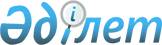 2019-2021 жылдарға арналған Жарма ауданының бюджеті туралы
					
			Күшін жойған
			
			
		
					Шығыс Қазақстан облысы Жарма аудандық мәслихатының 2018 жылғы 21 желтоқсандағы № 28/238-VI шешімі. Шығыс Қазақстан облысы Әділет департаментінің Жарма аудандық Әділет басқармасында 2018 жылғы 28 желтоқсанда № 5-10-162 болып тіркелді. Күші жойылды - Шығыс Қазақстан облысы Жарма аудандық мәслихатының 2020 жылғы 1 сәуірдегі № 44/388-VI шешімімен.
      Ескерту. Күші жойылды - Шығыс Қазақстан облысы Жарма аудандық мәслихатының 01.04.2020 № 44/388-VI шешімімен (алғашқы ресми жарияланған күнінен кейін күнтізбелік он күн өткен соң қолданысқа енгізіледі).

      ЗҚАИ-ның ескертпесі.

      Құжаттың мәтінінде түпнұсқаның пунктуациясы мен орфографиясы сақталған
      Қазақстан Республикасының 2008 жылғы 4 желтоқсандағы Бюджет Кодексінің 73, 75-баптарына, "Қазақстан Республикасындағы жергілікті мемлекеттік басқару және өзін-өзі басқару туралы" Қазақстан Республикасының 2001 жылғы 23 қаңтардағы Заңының 6-бабы 1-тармағының 1) тармақшасына, Шығыс Қазақстан облыстық мәслихатының 2018 жылғы 13 желтоқсандағы № 25/280-VІ "2019-2021 жылдарға арналған облыстық бюджет туралы" (нормативтік құқықтық актілерді мемлекеттік тіркеу Тізілімінде № 5704 болып тіркелген) шешіміне сәйкес, Жарма аудандық мәслихаты ШЕШІМ ҚАБЫЛДАДЫ:
      1. 2019-2021 жылдарға арналған аудандық бюджет тиісінше 1, 2 және 3 қосымшаларға сәйкес, соның ішінде 2019 жылға мынадай көлемдерде бекітілсін:
      1) кірістер – 8707325,7 мың теңге, соның ішінде:
      салықтық түсімдер – 2614555,6 мың теңге;
      салықтық емес түсімдер – 29446,9 мың теңге;
      негізгі капиталды сатудан түсетін түсімдер – 30866,0 мың теңге;
      трансферттер түсімі – 6032457,2 мың теңге;
      2) шығындар – 8764671,4 мың теңге;
      3) таза бюджеттік кредиттеу – 13418,0 мың теңге, соның ішінде:
      бюджеттік кредиттер – 37875,0 мың теңге;
      бюджеттік кредиттерді өтеу – 24457,0 мың теңге;
      4) қаржы активтерімен операциялар бойынша сальдо – 0,0 теңге, соның ішінде:
      қаржы активтерін сатып алу – 0,0 теңге;
      мемлекеттің қаржы активтерін сатудан түсетін түсімдер – 0,0 теңге;
      5) бюджет тапшылығы (профициті) – - 70763,7 мың теңге;
      6) бюджет тапшылығын қаржыландыру (профицитін пайдалану) – 70763,7 мың теңге, соның ішінде:
      қарыздар түсімі – 37875,0 мың теңге;
      қарыздарды өтеу – 24457,0 мың теңге;
      бюджет қаражатының пайдаланылатын қалдықтары – 57345,7 мың теңге.
      Ескерту. 1-тармақ жаңа редакцияда - Шығыс Қазақстан облысы Жарма аудандық мәслихатының 18.11.2019 № 40/325-VI шешімімен (01.01.2019 бастап қолданысқа енгізіледі).


      2. Аудандық бюджетке облыстық бюджеттен түсетін субвенция көлемi 3702051,0 мың теңге сомасында бекітілсін.
      3. 2019 жылға арналған аудан бюджетіне әлеуметтік салық, төлем көзінен салық салынатын табыстардан ұсталатын жеке табыс салығы бойынша кірістерді бөлу нормативтері Шығыс Қазақстан облыстық мәслихатының 2018 жылғы 13 желтоқсандағы № 25/280-VІ "2019-2021 жылдарға арналған облыстық бюджет туралы" (нормативтік құқықтық актілерді мемлекеттік тіркеу Тізілімінде № 5704 болып тіркелген) шешімімен белгіленген 51 (елу бір) пайыз атқаруға алынсын.
      Ескерту. 3-тармақ жаңа редакцияда - Шығыс Қазақстан облысы Жарма аудандық мәслихатының 23.09.2019 № 38/314-VI шешімімен (01.01.2019 бастап қолданысқа енгізіледі).


      4. Қазақстан Республикасының 2015 жылғы 23 қарашадағы Еңбек Кодексінің 139-бабының 9 тармағына сәйкес азаматтық қызметшілер болып табылатын және ауылдық жерде жұмыс iстейтiн денсаулық сақтау, әлеуметтiк қамсыздандыру, бiлiм беру, мәдениет, спорт, ветеринария, орман шаруашылығы және ерекше қорғалатын табиғи аумақтар саласындағы мамандарға, егер Қазақстан Республикасының заңдарында өзгеше белгiленбесе, жергiлiктi өкiлдi органдардың шешiмi бойынша бюджет қаражаты есебiнен қызметтiң осы түрлерiмен қалалық жағдайда айналысатын азаматтық қызметшiлердiң айлықақыларымен және мөлшерлемелерімен салыстырғанда жиырма бес пайызға жоғарылатылған лауазымдық айлықақылар мен тарифтiк мөлшерлемелер белгiленсiн.
      Азаматтық қызметшілер болып табылатын және ауылдық жерде жұмыс iстейтiн денсаулық сақтау, әлеуметтiк қамсыздандыру, бiлiм беру, мәдениет, спорт және ветеринария саласындағы мамандар лауазымдарының тiзбесiн жергiлiктi өкiлдi органмен келiсу бойынша жергiлiктi атқарушы орган айқындайды.
      5. 2020 жылдың бюджеті – 7440249,4 мың теңге көлемінде 2 қосымшаға сәйкес бекітілсін.
      6. 2021 жылдың бюджеті – 7663456,9 мың теңге көлемінде 3 қосымшаға сәйкес бекітілсін.
      7. Ауданның жергілікті атқарушы органының резерві 2019 жылға 40000,0 мың теңге сомасында 4 қосымшаға сәйкес бекітілсін.
      8. 2019 жылға арналған аудандық бюджетті атқару барысында секвестрлеуге жатпайтын жергілікті бюджеттік бағдарламалардың тізбесі 5 қосымшаға сәйкес ескерілсін.
      9. 2019 жылға арналған аудандық бюджетке областық бюджеттен түскен ағымдағы нысаналы және нысаналы даму трансферттерінің тізбесі 6 қосымшаға сәйкес ескерілсін.
      10. 2019 жылға арналған аудандық бюджетке республикалық бюджеттен түскен ағымдағы нысаналы және нысаналы даму трансферттерінің тізбесі 7 қосымшаға сәйкес ескерілсін.
      11. 2019-2021 жылдарға арналған бюджеттік инвестициялық жобаларды (бағдарламаларды) іске асыруға бағытталған, бюджеттік бағдарламаларға бөлуімен аудан бюджетінің даму бағдарламаларының тізбесі 8 қосымшаға сәйкес ескерілсін.
      12. 2019 жылға арналған ауылдық елді мекендердің әлеуметтік сала мамандарына әлеуметтік қолдау шараларын іске асыру үшін қаражат 9 қосымшаға сәйкес ескерілсін.
      13. 2019 жылға арналған аудандық маңызы бар қалалардың, ауылдардың, кенттердің және ауылдық округтердің бюджеттеріне аудандық бюджеттен түскен трансферттердің тізбесі 10 қосымшаға сәйкес ескерілсін.
      14. Осы шешімнің 11 қосымшасына сәйкес Жарма аудандық мәслихатының кейбір шешімдерінің күштері жойылды деп танылсын.
      15. Осы шешім 2019 жылғы 1 қаңтардан бастап қолданысқа енгізіледі. Жарма ауданының 2019 жылға аудандық бюджеті
      Ескерту. 1-қосымша жаңа редакцияда - Шығыс Қазақстан облысы Жарма аудандық мәслихатының 18.11.2019 № 40/325-VI шешімімен (01.01.2019 бастап қолданысқа енгізіледі). Жарма ауданының 2020 жылға аудандық бюджеті Жарма ауданының 2021 жылға аудандық бюджеті Ауданның жергілікті атқарушы органының 2019 жылға резерві
      Ескерту. 4-қосымша жаңа редакцияда - Шығыс Қазақстан облысы Жарма аудандық мәслихатының 18.11.2019 № 40/325-VI шешімімен (01.01.2019 бастап қолданысқа енгізіледі). 2019 жылға арналған жергілікті бюджеттерді атқару барысында секвестрлеуге жатпайтын жергілікті бюджеттік бағдарламалардың тізбесі 2019 жылға арналған аудандық бюджетке облыстық бюджеттен түскен ағымдағы нысаналы және нысаналы даму трансферттерінің тізбесі
      Ескерту. 6-қосымша жаңа редакцияда - Шығыс Қазақстан облысы Жарма аудандық мәслихатының 18.11.2019 № 40/325-VI шешімімен (01.01.2019 бастап қолданысқа енгізіледі).

 2019 жылға арналған аудандық бюджетке республикалық бюджеттен түскен ағымдағы нысаналы және нысаналы даму трансферттерінің тізбесі
      Ескерту. 7-қосымша жаңа редакцияда - Шығыс Қазақстан облысы Жарма аудандық мәслихатының 18.11.2019 № 40/325-VI шешімімен (01.01.2019 бастап қолданысқа енгізіледі).

 2019 - 2021 жылдарға арналған бюджеттік бағдарламаларды іске асыруға бағытталған инвестициялық жобалардың тізбесі
      Ескерту. 8-қосымша жаңа редакцияда - Шығыс Қазақстан облысы Жарма аудандық мәслихатының 18.11.2019 № 40/325-VI шешімімен (01.01.2019 бастап қолданысқа енгізіледі).

 2019 жылы ауылдық елді мекендердің әлеуметтік сала мамандарына әлеуметтік қолдау шараларын іске асыру үшін бөлінген қаражат 2019 жылға арналған аудандық маңызы бар қалалардың, ауылдардың, кенттердің және ауылдық округтердің бюджеттеріне аудандық бюджеттен түскен трансферттер тізбесі
      Ескерту. 10-қосымша жаңа редакцияда - Шығыс Қазақстан облысы Жарма аудандық мәслихатының 18.11.2019 № 40/325-VI шешімімен (01.01.2019 бастап қолданысқа енгізіледі). Жарма аудандық мәслихатының кейбір күші жойылған шешімдерінің тізбесі
      1. "2018-2020 жылдарға арналған Жарма ауданының бюджеті туралы" Жарма аудандық мәслихатының 2017 жылғы 27 желтоқсандағы № 17/154-VІ шешімі (нормативтік құқықтық актілерді мемлекеттік тіркеу Тізілімінде № 5385 болып тіркелген, Қазақстан Республикасының нормативтік құқықтық актілердің электрондық түрдегі эталондық бақылау банкінде 2018 жылғы 9 қаңтардағы, "Қалба тынысы" газетінде 2018 жылғы 12 қаңтардағы жарияланған);
      2. ""2018-2020 жылдарға арналған Жарма ауданының бюджеті туралы" Жарма аудандық мәслихатының 2017 жылғы 27 желтоқсандағы № 17/144-VI шешіміне өзгерістер енгізу туралы" Жарма аудандық мәслихатының 2018 жылғы 14 наурыздағы № 19/163-VІ шешімі (нормативтік құқықтық актілерді мемлекеттік тіркеу Тізілімінде № 5545 болып тіркелген, Қазақстан Республикасының нормативтік құқықтық актілердің электрондық түрдегі эталондық бақылау банкінде 2018 жылғы 6 сәуірдегі, "Қалба тынысы" газетінде 2018 жылғы 6 сәуірдегі жарияланған);
      3. ""2018-2020 жылдарға арналған Жарма ауданының бюджеті туралы" Жарма аудандық мәслихатының 2017 жылғы 27 желтоқсандағы № 17/144-VI шешіміне өзгерістер енгізу туралы" Жарма аудандық мәслихатының 2018 жылғы 28 сәуірдегі № 20/190-VІ шешімі (нормативтік құқықтық актілерді мемлекеттік тіркеу Тізілімінде № 5-10-140 болып тіркелген, "Қалба тынысы" газетінде 2018 жылғы 11 мамырдағы, Қазақстан Республикасының нормативтік құқықтық актілердің электрондық түрдегі эталондық бақылау банкінде 2018 жылғы 16 мамырдағы жарияланған);
      4. ""2018-2020 жылдарға арналған Жарма ауданының бюджеті туралы" Жарма аудандық мәслихатының 2017 жылғы 27 желтоқсандағы № 17/144-VI шешіміне өзгерістер енгізу туралы" Жарма аудандық мәслихатының 2018 жылғы 15 маусымдағы № 22/200-VІ шешімі (нормативтік құқықтық актілерді мемлекеттік тіркеу Тізілімінде № 5-10-143 болып тіркелген, "Қалба тынысы" газетінде 2018 жылғы 29 маусымдағы, Қазақстан Республикасының нормативтік құқықтық актілердің электрондық түрдегі эталондық бақылау банкінде 2018 жылғы 11 шілдедегі жарияланған);
      5. ""2018-2020 жылдарға арналған Жарма ауданының бюджеті туралы" Жарма аудандық мәслихатының 2017 жылғы 27 желтоқсандағы № 17/144-VI шешіміне өзгерістер енгізу туралы" Жарма аудандық мәслихатының 2018 жылғы 10 шілдедегі № 23/206-VІ шешімі (нормативтік құқықтық актілерді мемлекеттік тіркеу Тізілімінде № 5-10-147 болып тіркелген, "Қалба тынысы" газетінде 2018 жылғы 27 шілдедегі, Қазақстан Республикасының нормативтік құқықтық актілердің электрондық түрдегі эталондық бақылау банкінде 2018 жылғы 8 тамыздағы жарияланған);
      6. ""2018-2020 жылдарға арналған Жарма ауданының бюджеті туралы" Жарма аудандық мәслихатының 2017 жылғы 27 желтоқсандағы № 17/144-VI шешіміне өзгерістер енгізу туралы" Жарма аудандық мәслихатының 2018 жылғы 12 қыркүйектегі № 25/217-VІ шешімі (нормативтік құқықтық актілерді мемлекеттік тіркеу Тізілімінде № 5-10-153 болып тіркелген, Қазақстан Республикасының нормативтік құқықтық актілердің электрондық түрдегі эталондық бақылау банкінде 2018 жылғы 28 қыркүйектегі, "Қалба тынысы" газетінде 2018 жылғы 28 қыркүйектегі жарияланған);
      7. ""2018-2020 жылдарға арналған Жарма ауданының бюджеті туралы" Жарма аудандық мәслихатының 2017 жылғы 27 желтоқсандағы № 17/144-VI шешіміне өзгерістер енгізу туралы" Жарма аудандық мәслихатының 2018 жылғы 22 қазандағы № 26/225-VІ шешімі (нормативтік құқықтық актілерді мемлекеттік тіркеу Тізілімінде № 5-10-156 болып тіркелген, Қазақстан Республикасының нормативтік құқықтық актілердің электрондық түрдегі эталондық бақылау банкінде 2018 жылғы 6 қарашадағы, "Қалба тынысы" газетінде 2018 жылғы 21 желтоқсадағы жарияланған);
      8. ""2018-2020 жылдарға арналған Жарма ауданының бюджеті туралы" Жарма аудандық мәслихатының 2017 жылғы 27 желтоқсандағы № 17/144-VI шешіміне өзгерістер енгізу туралы" Жарма аудандық мәслихатының 2018 жылғы 9 қарашадағы № 27/232-VІ шешімі (нормативтік құқықтық актілерді мемлекеттік тіркеу Тізілімінде № 5-10-159 болып тіркелген, "Қалба тынысы" газетінде 2018 жылғы 23 қарашадағы, Қазақстан Республикасының нормативтік құқықтық актілердің электрондық түрдегі эталондық бақылау банкінде 2018 жылғы 30 қарашадағы жарияланған);
					© 2012. Қазақстан Республикасы Әділет министрлігінің «Қазақстан Республикасының Заңнама және құқықтық ақпарат институты» ШЖҚ РМК
				
      Сессия төрағасы

А. Узбеханов

      Жарма аудандық

      мәслихатының хатшысы

А. Сахметжанова
Жарма аудандық мәслихатының 
2018 жылғы 21 желтоқсандағы 
№ 28/238-VI шешіміне 
1 қосымша
Санаты
Санаты
Санаты
Санаты
Санаты
Сомасы, мың теңге
Сыныбы
Сыныбы
Сыныбы
Сыныбы
Сомасы, мың теңге
Кiші сыныбы
Кiші сыныбы
Кiші сыныбы
Сомасы, мың теңге
Ерекшелiгi
Ерекшелiгi
Сомасы, мың теңге
Атауы
Сомасы, мың теңге
І. Кірістер
8707325,7
1
Салықтық түсімдер
2614555,6
01
Табыс салығы
646055,1
2
Жеке табыс салығы
646055,1
01
Төлем көзінен салық салынатын табыстардан ұсталатын жеке табыс салығы
626268,2
02
Төлем көзінен салық салынбайтын табыстардан ұсталатын жеке табыс салығы
18736,9
05
Төлем көзінен салық салынбайтын шетелдік азаматтар табыстарынан ұсталатын жеке табыс салығы
1050,0
03
Әлеуметтiк салық
559506,5
1
Әлеуметтік салық
559506,5
01
Әлеуметтік салық 
559506,5
04
Меншiкке салынатын салықтар
1341198,0
1
Мүлiкке салынатын салықтар
1294137,0
01
Заңды тұлғалардың және жеке кәсіпкерлердің мүлкіне салынатын салық
1294071,0
02
Жеке тұлғалардың мүлкiне салынатын салық 
66,0
3
Жер салығы 
7911,0
02
Жер салығы 
7911,0
4
Көлiк құралдарына салынатын салық
34520,0
01
Заңды тұлғалардан көлiк құралдарына салынатын салық
2697,0
02
Жеке тұлғалардан көлiк құралдарына салынатын салық
31823,0
5
Бірыңғай жер салығы
4630,0
01
Бірыңғай жер салығы
4630,0
05
Тауарларға, жұмыстарға және қызметтерге салынатын iшкi салықтар 
58781,0
2
Акциздер
6304,0
84
Қазақстан Республикасының аумағында өндірілген бензин (авиациялықты қоспағанда) және дизель отыны 
6304,0
3
Табиғи және басқа ресурстарды пайдаланғаны үшiн түсетiн түсiмдер
42963,0
15
Жер учаскелерін пайдаланғаны үшін төлем
42963,0
4
Кәсiпкерлiк және кәсiби қызметтi жүргiзгенi үшiн алынатын алымдар
9514,0
02
Жекелеген қызмет түрлерiмен айналысу құқығы үшiн алынатын лицензиялық алым 
1336,0
29
Жергілікті бюджетке төленетін тіркелгені үшін алым 
1086,0
34
Қызметтің жекелеген түрлерiмен айналысуға лицензияларды пайдаланғаны үшін төлемақы
7092,0
5
Ойын бизнесіне салық 
0,0
02
Тіркелген салық 
0,0
08
Заңдық маңызы бар әрекеттерді жасағаны және (немесе) оған уәкілеттігі бар мемлекеттік органдар немесе лауазымды адамдар құжаттар бергені үшін алынатын міндетті төлемдер
9015,0
1
Мемлекеттік баж
9015,0
26
Жергілікті бюджетке төленетін мемлекеттік баж
9015,0
2
Салықтық емес түсiмдер
29446,9
01
Мемлекеттік меншіктен түсетін кірістер
2396,9
1
Мемлекеттік кәсіпорындардың таза кірісі бөлігінің түсімдері
0,0
02
Коммуналдық мемлекеттік кәсіпорындардың таза кірісінің бір бөлігінің түсімдері
0,0
5
Мемлекет меншігіндегі мүлікті жалға беруден түсетін кірістер
2303,0
08
Аудандық маңызы бар қала, ауыл, кент, ауылдық округ әкімдерінің басқаруындағы, ауданның (облыстық маңызы бар қаланың) коммуналдық меншігінің мүлкін жалға беруден түсетін кірістерді қоспағанда, ауданның (облыстық маңызы бар қаланың) коммуналдық меншігінің мүлкін жалға беруден түсетін кірістер
5,0
09
Аудандық маңызы бар қала, ауыл, кент, ауылдық округ әкімдерінің басқаруындағы мемлекеттік мүлікті жалға беруден түсетін кірістерді қоспағанда ауданның (облыстық маңызы бар қаланың) коммуналдық меншігіндегі тұрғын үй қорынан үйлердi жалға беруден түсетін кірістер
2298,0
7
Мемлекеттік бюджеттен берілген кредиттер бойынша сыйақылар
93,9
13
Жеке тұлғаларға жергілікті бюджеттен берілген бюджеттік кредиттер бойынша сыйақылар 
93,9
04
Мемлекеттік бюджеттен қаржыландырылатын, сондай-ақ Қазақстан Республикасы Ұлттық Банкінің бюджетінен (шығыстар сметасынан) қамтылатын және қаржыландырылатын мемлекеттік мекемелер салатын айыппұлдар, өсімпұлдар, санкциялар, өндіріп алулар
180,0
1
Мұнай секторы ұйымдарынан және Жәбірленушілерге өтемақы қорына түсетін түсімдерді қоспағанда, мемлекеттік бюджеттен қаржыландырылатын, сондай-ақ Қазақстан Республикасы Ұлттық Банкінің бюджетінен (шығыстар сметасынан) қамтылатын және қаржыландырылатын мемлекеттік мекемелер салатын айыппұлдар, өсімпұлдар, санкциялар, өндіріп алулар
180,0
18
Мамандандырылған ұйымдарға, жеке тұлғаларға бюджеттік кредиттер (қарыздар) бойынша жергілікті бюджеттен берілген айыппұлдар, өсімпұлдар, санкциялар, өндіріп алулар 
180,0
06
Басқа да салықтық емес түсiмдер
26870,0
1
Басқа да салықтық емес түсiмдер
26870,0
05
Жергілікті бюджеттен қаржыландырылатын мемлекеттік мекемелердің дебиторлық, депоненттік берешегінің түсімі
0,0
07
Бұрын жергілікті бюджеттен алынған, пайдаланылмаған қаражаттардың қайтарылуы 
0,0
09
Жергіліктік бюджетке түсетін салықтық емес басқа да түсімдер
26870,0
3
Негізгі капиталды сатудан түсетін түсімдер
30866,0
01
Мемлекеттік мекемелерге бекітілген мемлекеттік мүлікті сату
17319,0
1
Мемлекеттік мекемелерге бекітілген мемлекеттік мүлікті сату
17319,0
02
Жергілікті бюджеттен қаржыландырылатын мемлекеттік мекемелерге бекітілген мүлікті сатудан түсетін түсімдер
17319,0
03
Жердi және материалдық емес активтердi сату
13547,0
1
Жерді сату
7323,2
01
Жер учаскелерін сатудан түсетін түсімдер
7323,2
2
Материалдық емес активтерді сату 
6223,8
02
Жер учаскелерін жалдау құқығын сатқаны үшін төлем
6223,8
4
Трансферттер түсімі
6032457,2
02
Мемлекеттiк басқарудың жоғары тұрған органдарынан түсетiн трансферттер
6032457,2
2
Облыстық бюджеттен түсетiн трансферттер
6032457,2
01
Ағымдағы нысаналы трансферттер
2268091,2
02
Нысаналы даму трансферттері
41488,0
03
Субвенциялар
3702051,0
04
Заңнаманың қабылдауына байланысты ысырапты өтеуге арналған трансферттер
20827,0
Функционалдық топ
Функционалдық топ
Функционалдық топ
Функционалдық топ
Функционалдық топ
Сомасы, мың теңге
Функционалдық кіші топ
Функционалдық кіші топ
Функционалдық кіші топ
Функционалдық кіші топ
Сомасы, мың теңге
Бюджеттік бағдарламаның әкімшісі
Бюджеттік бағдарламаның әкімшісі
Бюджеттік бағдарламаның әкімшісі
Сомасы, мың теңге
Бағдарлама
Бағдарлама
Сомасы, мың теңге
Атауы
Сомасы, мың теңге
ІІ. Шығындар
8764671,4
01
Жалпы сипаттағы мемлекеттік қызметтер 
919207,5
1
Мемлекеттік басқарудың жалпы функцияларын орындайтын өкілді, атқарушы және басқа органдар
530711,0
112
Аудан (облыстық маңызы бар қала) мәслихатының аппараты
25638,0
001
Аудан (облыстық маңызы бар қала) мәслихатының қызметін қамтамасыз ету жөніндегі қызметтер
24553,0
003
Мемлекеттік органның күрделі шығыстары
1085,0
122
Аудан (облыстық маңызы бар қала) әкімінің аппараты
230938,0
001
Аудан (облыстық маңызы бар қала) әкімінің қызметін қамтамасыз ету жөніндегі қызметтер
150113,0
003
Мемлекеттік органның күрделі шығыстары
32042,0
113
Жергілікті бюджеттерден берілетін ағымдағы нысаналы трансферттер
48783,0
123
Қаладағы аудан, аудандық маңызы бар қала, кент, ауыл, ауылдық округ әкімінің аппараты 
274135,0
001
Қаладағы аудан, аудандық маңызы бар қала, кент, ауыл, ауылдық округ әкімінің қызметін қамтамасыз ету жөніндегі қызметтер
264056,0
022
Мемлекеттік органдардың күрделі шығыстары
10079,0
2
Қаржылық қызмет
26614,0
452
Ауданның (облыстық маңызы бар қаланың) қаржы бөлімі
26614,0
001
Ауданның (облыстық маңызы бар қаланың) бюджетін орындау және коммуналдық меншігін басқару саласындағы мемлекеттік саясатты іске асыру жөніндегі қызметтер
24834,0
003
Салық салу мақсатында мүлікті бағалауды жүргізу
1363,0
010
Жекешелендіру, коммуналдық меншікті басқару, жекешелендіруден кейінгі қызмет және осыған байланысты дауларды реттеу
282,0
018
Мемлекеттік органның күрделі шығыстары
135,0
113
Жергілікті бюджеттерден берілетін ағымдағы нысаналы трансферттер
0,0
5
Жоспарлау және статистикалық қызмет
38673,0
453
Ауданның (облыстық маңызы бар қаланың) экономика және бюджеттік жоспарлау бөлімі
38673,0
001
Экономикалық саясатты, мемлекеттік жоспарлау жүйесін қалыптастыру және дамыту саласындағы мемлекеттік саясатты іске асыру жөніндегі қызметтер
27173,0
004
Мемлекеттік органның күрделі шығыстары
11500,0
9
Жалпы сипаттағы өзге де мемлекеттiк қызметтер
323209,5
454
Ауданның (облыстық маңызы бар қаланың) кәсіпкерлік және ауыл шаруашылығы бөлімі
26669,0
001
Жергілікті деңгейде кәсіпкерлікті және ауыл шаруашылығын дамыту саласындағы мемлекеттік саясатты іске асыру жөніндегі қызметтер
26569,0
007
Мемлекеттік органның күрделі шығыстары
100,0
458
Ауданның (облыстық маңызы бар қаланың) тұрғын үй-коммуналдық шаруашылығы, жолаушылар көлігі және автомобиль жолдары бөлімі
296540,5
001
Жергілікті деңгейде тұрғын үй-коммуналдық шаруашылығы, жолаушылар көлігі және автомобиль жолдары саласындағы мемлекеттік саясатты іске асыру жөніндегі қызметтер
51702,0
013
Мемлекеттік органның күрделі шығыстары
17026,0
113
Жергілікті бюджеттерден берілетін ағымдағы нысаналы трансферттер
227812,5
02
Қорғаныс
39807,0
1
Әскери мұқтаждар
20673,0
122
Аудан (облыстық маңызы бар қала) әкімінің аппараты
20673,0
005
Жалпыға бірдей әскери міндетті атқару шеңберіндегі іс-шаралар
20673,0
2
Төтенше жағдайлар жөніндегі жұмыстарды ұйымдастыру
19134,0
122
Аудан (облыстық маңызы бар қала) әкімінің аппараты
19134,0
006
Аудан (облыстық маңызы бар қала) ауқымындағы төтенше жағдайлардың алдын алу және оларды жою
5583,0
007
Аудандық (қалалық) ауқымдағы дала өрттерінің, сондай-ақ мемлекеттік өртке қарсы қызмет органдары құрылмаған елдi мекендерде өрттердің алдын алу және оларды сөндіру жөніндегі іс-шаралар
13551,0
03
Қоғамдық тәртіп, қауіпсіздік, құқықтық, сот, қылмыстық-атқару қызметі
2041,0
9
Қоғамдық тәртіп және қауіпсіздік саласындағы басқа да қызметтер
2041,0
458
Ауданның (облыстық маңызы бар қаланың) тұрғын үй-коммуналдық шаруашылығы, жолаушылар көлігі және автомобиль жолдары бөлімі
2041,0
021
Елдi мекендерде жол қозғалысы қауiпсiздiгін қамтамасыз ету
2041,0
04
Білім беру
4656744,0
1
Мектепке дейiнгi тәрбие және оқыту
307385,0
464
Ауданның (облыстық маңызы бар қаланың) білім бөлімі
307385,0
009
Мектепке дейінгі тәрбие мен оқыту ұйымдарының қызметін қамтамасыз ету
101028,0
040
Мектепке дейінгі білім беру ұйымдарында мемлекеттік білім беру тапсырысын іске асыруға 
206357,0
2
Бастауыш, негізгі орта және жалпы орта білім беру
3959061,0
464
Ауданның (облыстық маңызы бар қаланың) білім бөлімі
3812312,0
003
Жалпы білім беру
3733574,0
006
Балаларға қосымша білім беру
78738,0
465
Ауданның (облыстық маңызы бар қаланың) дене шынықтыру және спорт бөлімі 
146749,0
017
Балалар мен жасөспірімдерге спорт бойынша қосымша білім беру
146749,0
9
Білім беру саласындағы өзге де қызметтер
390298,0
464
Ауданның (облыстық маңызы бар қаланың) білім бөлімі
390298,0
001
Жергілікті деңгейде білім беру саласындағы мемлекеттік саясатты іске асыру жөніндегі қызметтер
18352,0
005
Ауданның (облыстық маңызы бар қаланың) мемлекеттік білім беру мекемелер үшін оқулықтар мен оқу-әдiстемелiк кешендерді сатып алу және жеткізу
110789,0
007
Аудандық (қалалық) ауқымдағы мектеп олимпиадаларын және мектептен тыс іс-шараларды өткiзу
1500,0
012
Мемлекеттік органның күрделі шығыстары
0,0
015
Жетім баланы (жетім балаларды) және ата-аналарының қамқорынсыз қалған баланы (балаларды) күтіп-ұстауға қамқоршыларға (қорғаншыларға) ай сайынғы ақшалай қаражат төлемі
15524,0
023
Әдістемелік жұмыс
31887,0
067
Ведомстволық бағыныстағы мемлекеттік мекемелерінің және ұйымдарының күрделі шығыстары
212246,0
06
Әлеуметтік көмек және әлеуметтік қамсыздандыру
1066564,0
1
Әлеуметтiк қамсыздандыру
557588,0
451
Ауданның (облыстық маңызы бар қаланың) жұмыспен қамту және әлеуметтік бағдарламалар бөлімі
555625,0
005
Мемлекеттік атаулы әлеуметтік көмек 
555625,0
464
Ауданның (облыстық маңызы бар қаланың) білім бөлімі
1963,0
030
Патронат тәрбиешілерге берілген баланы (балаларды) асырап бағу 
1963,0
2
Әлеуметтік көмек
471330,0
451
Ауданның (облыстық маңызы бар қаланың) жұмыспен қамту және әлеуметтік бағдарламалар бөлімі
471330,0
002
Жұмыспен қамту бағдарламасы
187720,0
004
Ауылдық жерлерде тұратын денсаулық сақтау, білім беру, әлеуметтік қамтамасыз ету, мәдениет, спорт және ветеринар мамандарына отын сатып алуға Қазақстан Республикасының заңнамасына сәйкес әлеуметтік көмек көрсету
27989,0
006
Тұрғын үйге көмек көрсету
2000,0
007
Жергілікті өкілетті органдардың шешімі бойынша мұқтаж азаматтардың жекелеген топтарына әлеуметтік көмек
53530,0
010
Үйден тәрбиеленіп оқытылатын мүгедек балаларды материалдық қамтамасыз ету
3749,0
014
Мұқтаж азаматтарға үйде әлеуметтiк көмек көрсету
115451,0
017
Оңалтудың жеке бағдарламасына сәйкес мұқтаж мүгедектердi мiндеттi гигиеналық құралдармен қамтамасыз ету, қозғалуға қиындығы бар бірінші топтағы мүгедектерге жеке көмекшінің және есту бойынша мүгедектерге қолмен көрсететiн тіл маманының қызметтерін ұсыну
34525,0
023
Жұмыспен қамту орталықтарының қызметін қамтамасыз ету
46366,0
9
Әлеуметтік көмек және әлеуметтік қамтамасыз ету салаларындағы өзге де қызметтер
37646,0
451
Ауданның (облыстық маңызы бар қаланың) жұмыспен қамту және әлеуметтік бағдарламалар бөлімі
37646,0
001
Жергілікті деңгейде халық үшін әлеуметтік бағдарламаларды жұмыспен қамтуды қамтамасыз етуді іске асыру саласындағы мемлекеттік саясатты іске асыру жөніндегі қызметтер 
30739,0
011
Жәрдемақыларды және басқа да әлеуметтік төлемдерді есептеу, төлеу мен жеткізу бойынша қызметтерге ақы төлеу
5007,0
021
Мемлекеттік органның күрделі шығыстары
1900,0
067
Ведомстволық бағыныстағы мемлекеттік мекемелер мен ұйымдардың күрделі шығыстары
0,0
07
Тұрғын үй-коммуналдық шаруашылық
292313,7
1
Тұрғын үй шаруашылығы
152781,0
458
Ауданның (облыстық маңызы бар қаланың) тұрғын үй-коммуналдық шаруашылығы, жолаушылар көлігі және автомобиль жолдары бөлімі
152781,0
004
Азаматтардың жекелеген санаттарын тұрғын үймен қамтамасыз ету
152781,0
2
Коммуналдық шаруашылық
108548,7
123
Қаладағы аудан, аудандық маңызы бар қала, кент, ауыл, ауылдық округ әкімінің аппараты 
11603,7
014
Елді мекендерді сумен жабдықтауды ұйымдастыру
11603,7
458
Ауданның (облыстық маңызы бар қаланың) тұрғын үй-коммуналдық шаруашылығы, жолаушылар көлігі және автомобиль жолдары бөлімі
46782,0
012
Сумен жабдықтау және су бұру жүйесінің жұмыс істеуі
46782,0
029
Сумен жабдықтау және су бұру жүйелерін дамыту
0,0
466
Ауданның (облыстық маңызы бар қаланың) сәулет, қала құрылысы және құрылыс бөлімі
50163,0
005
Коммуналдық шаруашылығын дамыту
5504,0
006
Сумен жабдықтау және су бұру жүйесін дамыту
0,0
058
Елді мекендердегі сумен жабдықтау және су бұру жүйелерін дамыту
44659,0
3
Елді-мекендерді көркейту
30984,0
123
Қаладағы аудан, аудандық маңызы бар қала, кент, ауыл, ауылдық округ әкімінің аппараты 
2220,0
008
Елді мекендердегі көшелерді жарықтандыру
723,0
009
Елді мекендердің санитариясын қамтамасыз ету
0,0
011
Елді мекендерді абаттандыру мен көгалдандыру
1497,0
458
Ауданның (облыстық маңызы бар қаланың) тұрғын-үй коммуналдық шаруашылығы, жолаушылар көлігі және автомобиль жолдары бөлімі
28764,0
015
Елдi мекендердегі көшелердi жарықтандыру
0,0
016
Елдi мекендердiң санитариясын қамтамасыз ету
500,0
017
Жерлеу орындарын ұстау және туыстары жоқ адамдарды жерлеу
148,0
018
Елдi мекендердi абаттандыру және көгалдандыру
28116,0
08
Мәдениет, спорт, туризм және ақпараттық кеңістiк
482414,0
1
Мәдениет саласындағы қызмет
241103,0
455
Ауданның (облыстық маңызы бар қаланың) мәдениет және тілдерді дамыту бөлімі
241103,0
003
Мәдени-демалыс жұмысын қолдау
241103,0
2
Спорт
108080,0
465
Ауданның (облыстық маңызы бар қаланың) дене шынықтыру және спорт бөлімі 
53080,0
001
Жергілікті деңгейде дене шынықтыру және спорт саласындағы мемлекеттік саясатты іске асыру жөніндегі қызметтер
12212,0
004
Мемлекеттік органның күрделі шығыстары
823,0
005
Ұлттық және бұқаралық спорт түрлерін дамыту
1545,0
006
Аудандық (облыстық маңызы бар қаланың) деңгейде спорттық жарыстар өткiзу
6459,0
007
Әр түрлi спорт түрлерi бойынша аудан (облыстық маңызы бар қала) құрама командаларының мүшелерiн дайындау және олардың облыстық спорт жарыстарына қатысуы
21393,0
032
Ведомстволық бағыныстағы мемлекеттік мекемелер мен ұйымдардың күрделі шығыстары
10648,0
466
Ауданның (облыстық маңызы бар қаланың) сәулет, қала құрылысы және құрылыс бөлімі
55000,0
008
Cпорт объектілерін дамыту
55000,0
3
Ақпараттық кеңiстiк
63000,0
455
Ауданның (облыстық маңызы бар қаланың) мәдениет және тілдерді дамыту бөлімі
44533,0
006
Аудандық (қалалық) кiтапханалардың жұмыс iстеуi
42599,0
007
Мемлекеттік тілді және Қазақстан халықтарының басқа да тілдерін дамыту
1934,0
456
Ауданның (облыстық маңызы бар қаланың) ішкі саясат бөлімі
18467,0
002
Мемлекеттік ақпараттық саясат жүргізу жөніндегі қызметтер
18467,0
9
Мәдениет, спорт, туризм және ақпараттық кеңiстiктi ұйымдастыру жөнiндегi өзге де қызметтер
70231,0
455
Ауданның (облыстық маңызы бар қаланың) мәдениет және тілдерді дамыту бөлімі
18292,0
001
Жергілікті деңгейде тілдерді және мәдениетті дамыту саласындағы мемлекеттік саясатты іске асыру жөніндегі қызметтер
17339,0
010
Мемлекеттік органның күрделі шығыстары
161,0
032
Ведомстволық бағыныстағы мемлекеттік мекемелер мен ұйымдардың күрделі шығыстары
792,0
456
Ауданның (облыстық маңызы бар қаланың) ішкі саясат бөлімі
51939,0
001
Жергілікті деңгейде ақпарат, мемлекеттілікті нығайту және азаматтардың әлеуметтік сенімділігін қалыптастыру саласында мемлекеттік саясатты іске асыру жөніндегі қызметтер
26366,0
003
Жастар саясаты саласында іс-шараларды іске асыру
25573,0
006
Мемлекеттік органның күрделі шығыстары
0,0
10
Ауыл, су, орман, балық шаруашылығы, ерекше қорғалатын табиғи аумақтар, қоршаған ортаны және жануарлар дүниесін қорғау, жер қатынастары 
275383,0
1
Ауыл шаруашылығы
215380,0
466
Ауданның (облыстық маңызы бар қаланың) сәулет, қала құрылысы және құрылыс бөлімі
7018,0
010
Ауыл шаруашылығы объектілерін дамыту
7018,0
473
Ауданның (облыстық маңызы бар қаланың) ветеринария бөлімі
208362,0
001
Жергілікті деңгейде ветеринария саласындағы мемлекеттік саясатты іске асыру жөніндегі қызметтер
22273,0
003
Мемлекеттік органның күрделі шығыстары
500,0
007
Қаңғыбас иттер мен мысықтарды аулауды және жоюды ұйымдастыру
4000,0
008
Алып қойылатын және жойылатын ауру жануарлардың, жануарлардан алынатын өнімдер мен шикізаттың құнын иелеріне өтеу
1141,0
009
Жануарлардың энзоотиялық аурулары бойынша ветеринариялық іс-шараларды жүргізу
1266,0
011
Эпизоотияға қарсы іс-шаралар жүргізу
179091,0
047
Жануарлардың саулығы мен адамның денсаулығына қауіп төндіретін, алып қоймай залалсыздандырылған (зарарсыздандырылған) және қайта өңделген жануарлардың, жануарлардан алынатын өнімдер мен шикізаттың құнын иелеріне өтеу
91,0
6
Жер қатынастары
48406,0
463
Ауданның (облыстық маңызы бар қаланың) жер қатынасы бөлімі
48406,0
001
Аудан (облыстық маңызы бар қала) аумағында жер қатынастарын реттеу саласындағы мемлекеттік саясатты іске асыру жөніндегі қызметтер
29610,0
006
Аудандардың, облыстық маңызы бар, аудандық маңызы бар қалалардың, кенттердiң, ауылдардың, ауылдық округтердiң шекарасын белгiлеу кезiнде жүргiзiлетiн жерге орналастыру
18401,0
007
Мемлекеттік органның күрделі шығыстары
395,0
9
Ауыл, су, орман, балық шаруашылығы, қоршаған ортаны қорғау және жер қатынастары саласындағы басқа да қызметтер
11597,0
453
Ауданның (облыстық маңызы бар қаланың) экономика және бюджеттік жоспарлау бөлімі
11597,0
099
Мамандарға әлеуметтік қолдау көрсету жөніндегі шараларды іске асыру
11597,0
11
Өнеркәсіп, сәулет, қала құрылысы және құрылыс қызметі
34194,0
2
Сәулет, қала құрылысы және құрылыс қызметі
34194,0
466
Ауданның (облыстық маңызы бар қаланың) сәулет, қала құрылысы және құрылыс бөлімі
34194,0
001
Құрылыс, облыс қалаларының, аудандарының және елді мекендерінің сәулеттік бейнесін жақсарту саласындағы мемлекеттік саясатты іске асыру және ауданның (облыстық маңызы бар қаланың) аумағын оңтайлы және тиімді қала құрылыстық игеруді қамтамасыз ету жөніндегі қызметтер
24274,0
013
Аудан аумағында қала құрылысын дамытудың кешенді схемаларын, аудандық (облыстық) маңызы бар қалалардың, кенттердің және өзге де ауылдық елді мекендердің бас жоспарларын әзірлеу
9865,0
015
Мемлекеттік органның күрделі шығыстары
55,0
12
Көлiк және коммуникация
453230,0
1
Автомобиль көлiгi
436677,0
123
Қаладағы аудан, аудандық маңызы бар қала, кент, ауыл, ауылдық округ әкімінің аппараты
7760,0
013
Аудандық маңызы бар қалаларда, кенттерде, ауылдарда, ауылдық округтерде автомобиль жолдарының жұмыс істеуін қамтамасыз ету
7760,0
458
Ауданның (облыстық маңызы бар қаланың) тұрғын үй-коммуналдық шаруашылығы, жолаушылар көлігі және автомобиль жолдары бөлімі
428917,0
023
Автомобиль жолдарының жұмыс істеуін қамтамасыз ету
41389,0
045
Аудандық маңызы бар автомобиль жолдарын және елді-мекендердің көшелерін күрделі және орташа жөндеу
387528,0
9
Көлiк және коммуникациялар саласындағы басқа да қызметтер
16553,0
458
Ауданның (облыстық маңызы бар қаланың) тұрғын үй-коммуналдық шаруашылығы, жолаушылар көлігі және автомобиль жолдары бөлімі
16553,0
024
Кентiшiлiк (қалаiшiлiк), қала маңындағы ауданiшiлiк қоғамдық жолаушылар тасымалдарын ұйымдастыру
16553,0
13
Басқалар
86964,0
3
Кәсіпкерлік қызметті қолдау және бәсекелестікті қорғау
1350,0
454
Ауданның (облыстық маңызы бар қаланың) кәсіпкерлік және ауыл шаруашылығы бөлімі
1350,0
006
Кәсіпкерлік қызметті қолдау
1350,0
9
Басқалар
85614,0
123
Қаладағы аудан, аудандық маңызы бар қала, кент, ауыл, ауылдық округ әкімінің аппараты
2001,0
040
Өңірлерді дамытудың 2020 жылға дейінгі бағдарламасы шеңберінде өңірлерді экономикалық дамытуға жәрдемдесу бойынша шараларды іске асыру
2001,0
452
Ауданның (облыстық маңызы бар қаланың) қаржы бөлімі
23039,0
012
Ауданның (облыстық маңызы бар қаланың) жергілікті атқарушы органының резерві 
10600,0
026
Аудандық маңызы бар қала, ауыл, кент, ауылдық округ бюджеттеріне азаматтық қызметшілердің жекелеген санаттарының, мемлекеттік бюджет қаражаты есебінен ұсталатын ұйымдар қызметкерлерінің, қазыналық кәсіпорындар қызметкерлерінің жалақысын көтеруге берілетін ағымдағы нысаналы трансферттер
4263,0
066
Аудандық маңызы бар қала, ауыл, кент, ауылдық округ бюджеттеріне мемлекеттік әкімшілік қызметшілердің жекелеген санаттарының жалақысын көтеруге берілетін ағымдағы нысаналы трансферттер
8176,0
458
Ауданның (облыстық маңызы бар қаланың) тұрғын үй-коммуналдық шаруашылығы, жолаушылар көлігі және автомобиль жолдары бөлімі
4050,0
065
Заңды тұлғалардың жарғылық капиталын қалыптастыру немесе ұлғайту
4050,0
464
Ауданның (облыстық маңызы бар қаланың) білім бөлімі
56524,0
096
Мемлекеттік-жекешелік әріптестік жобалар бойынша мемлекеттік міндеттемелерді орындау
56524,0
14
Борышқа қызмет көрсету
93,9
1
Борышқа қызмет көрсету
93,9
452
Ауданның (облыстық маңызы бар қаланың) қаржы бөлімі
93,9
013
Жергілікті атқарушы органдардың облыстық бюджеттен қарыздар бойынша сыйақылар мен өзге де төлемдерді төлеу бойынша борышына қызмет көрсету 
93,9
15
Трансферттер
455715,3
1
Трансферттер
455715,3
452
Ауданның (облыстық маңызы бар қаланың) қаржы бөлімі
455715,3
006
Пайдаланылмаған (толық пайдаланылмаған) нысаналы трансферттерді қайтару
2506,3
024
Заңнаманы өзгертуге байланысты жоғары тұрған бюджеттің шығындарын өтеуге төменгі тұрған бюджеттен ағымдағы нысаналы трансферттер
338209,0
038
Субвенциялар
95000,0
051
Жергілікті өзін-өзі басқару органдарына берілетін трансферттер
20000,0
 III. Таза бюджеттік кредиттеу
13418,0
Бюджеттік кредиттер
37875,0
10
Ауыл, су, орман, балық шаруашылығы, ерекше қорғалатын табиғи аумақтар, қоршаған ортаны және жануарлар дүниесін қорғау, жер қатынастары 
37875,0
9
Ауыл, су, орман, балық шаруашылығы, қоршаған ортаны қорғау және жер қатынастары саласындағы басқа да қызметтер
37875,0
453
Ауданның (облыстық маңызы бар қаланың) экономика және бюджеттік жоспарлау бөлімі
37875,0
006
Мамандарды әлеуметтік қолдау шараларын іске асыру үшін бюджеттік кредиттер
37875,0
5
Бюджеттік кредиттерді өтеу 
24457,0
01
Бюджеттік кредиттерді өтеу 
24457,0
1
Мемлекеттік бюджеттен берілген бюджеттік кредиттерді өтеу
24457,0
13
Жеке тұлғаларға жергілікті бюджеттен берілген бюджеттік кредиттерді өтеу 
24457,0
IV. Қаржы активтерімен жасалатын операциялар бойынша сальдо 
0,0
Қаржы активтерін сатып алу 
0,0
Мемлекеттің қаржы активтерін сатудан түсетін түсімдер
0,0
V. Бюджет тапшылығы (профициті) 
-70763,7
VI. Бюджет тапшылығын қаржыландыру (профицитін пайдалану)
70763,7
7
Қарыздар түсімі
37875,0
01
Мемлекеттік ішкі қарыздар
37875,0
2
Қарыз алу келісім-шарттары
37875,0
03
Ауданның (облыстык манызы бар қаланың) жергілікті атқарушы органы алатын қарыздар 
37875,0
16
Қарыздарды өтеу
24457,0
1
Қарыздарды өтеу
24457,0
452
Ауданның (облыстық маңызы бар қаланың) қаржы бөлімі
24457,0
008
Жергілікті атқарушы органның жоғары тұрған бюджет алдындағы борышын өтеу
24457,0
8
Бюджет қаражатының пайдаланылатын қалдықтары
57345,7
01
Бюджет қаражаты қалдықтары
57345,7
1
Бюджет қаражатының бос қалдықтары
57345,7
01
Бюджет қаражатының бос қалдықтары
57345,7Жарма аудандық мәслихатының 
2018 жылғы 21 желтоқсандағы 
№ 28/238-VI шешіміне 
2 қосымша
Санаты
Санаты
Санаты
Санаты
Санаты
Сомасы, мың теңге
Сыныбы
Сыныбы
Сыныбы
Сыныбы
Сомасы, мың теңге
Кiші сыныбы
Кiші сыныбы
Кiші сыныбы
Сомасы, мың теңге
Ерекшелiгi
Ерекшелiгi
Сомасы, мың теңге
Атауы
Сомасы, мың теңге
І. Кірістер
7440249,4
1
Салықтық түсімдер
2370673,8
01
Табыс салығы
713563,8
2
Жеке табыс салығы
713563,8
01
Төлем көзінен салық салынатын табыстардан ұсталатын жеке табыс салығы
686582,0
02
Төлем көзінен салық салынбайтын табыстардан ұсталатын жеке табыс салығы
25889,8
05
Төлем көзінен салық салынбайтын шетелдік азаматтар табыстарынан ұсталатын жеке табыс салығы
1092,0
03
Әлеуметтiк салық
552917,0
1
Әлеуметтік салық
552917,0
01
Әлеуметтік салық 
552917,0
04
Меншiкке салынатын салықтар
1026769,1
1
Мүлiкке салынатын салықтар
968786,0
01
Заңды тұлғалардың және жеке кәсіпкерлердің мүлкіне салынатын салық
968130,8
02
Жеке тұлғалардың мүлкiне салынатын салық 
655,2
3
Жер салығы 
9321,5
02
Елдi мекендер жерлерiне алынатын жер салығы 
2845,4
09
Елдi мекендердің жерлерiне алынатын жер салығын қоспағанда, жер салығы
6476,1
4
Көлiк құралдарына салынатын салық
43846,4
01
Заңды тұлғалардан көлiк құралдарына салынатын салық
3886,5
02
Жеке тұлғалардан көлiк құралдарына салынатын салық
39959,9
5
Бірыңғай жер салығы
4815,2
01
Бірыңғай жер салығы
4815,2
05
Тауарларға, жұмыстарға және қызметтерге салынатын iшкi салықтар 
65968,2
2
Акциздер
6556,2
84
Қазақстан Республикасының аумағында өндірілген бензин (авиациялықты қоспағанда) және дизель отыны 
6556,2
3
Табиғи және басқа ресурстарды пайдаланғаны үшiн түсетiн түсiмдер
44681,5
15
Жер учаскелерін пайдаланғаны үшін төлем
44681,5
4
Кәсiпкерлiк және кәсiби қызметтi жүргiзгенi үшiн алынатын алымдар
14730,6
02
Жекелеген қызмет түрлерiмен айналысу құқығы үшiн алынатын лицензиялық алым 
1545,4
29
Жергілікті бюджетке төленетін тіркелгені үшін алым 
5809,4
34
Қызметтің жекелеген түрлерiмен айналысуға лицензияларды пайдаланғаны үшін төлемақы
7375,7
5
Ойын бизнесіне салық 
0,0
02
Тіркелген салық 
0,0
08
Заңдық маңызы бар әрекеттерді жасағаны және (немесе) оған уәкілеттігі бар мемлекеттік органдар немесе лауазымды адамдар құжаттар бергені үшін алынатын міндетті төлемдер
11455,6
1
Мемлекеттік баж
11455,6
26
Жергілікті бюджетке төленетін мемлекеттік баж
11455,6
2
Салықтық емес түсiмдер
10103,6
01
Мемлекеттік меншіктен түсетін кірістер
2771,6
1
Мемлекеттік кәсіпорындардың таза кірісі бөлігінің түсімдері
0,0
02
Коммуналдық мемлекеттік кәсіпорындардың таза кірісінің бір бөлігінің түсімдері
0,0
5
Мемлекет меншігіндегі мүлікті жалға беруден түсетін кірістер
2675,9
08
Аудандық маңызы бар қала, ауыл, кент, ауылдық округ әкімдерінің басқаруындағы, ауданның (облыстық маңызы бар қаланың) коммуналдық меншігінің мүлкін жалға беруден түсетін кірістерді қоспағанда, ауданның (облыстық маңызы бар қаланың) коммуналдық меншігінің мүлкін жалға беруден түсетін кірістер
286,0
09
Аудандық маңызы бар қала, ауыл, кент, ауылдық округ әкімдерінің басқаруындағы мемлекеттік мүлікті жалға беруден түсетін кірістерді қоспағанда ауданның (облыстық маңызы бар қаланың) коммуналдық меншігіндегі тұрғын үй қорынан үйлердi жалға беруден түсетін кірістер
2389,9
7
Мемлекеттік бюджеттен берілген кредиттер бойынша сыйақылар
90,0
13
Жеке тұлғаларға жергілікті бюджеттен берілген бюджеттік кредиттер бойынша сыйақылар 
90,0
04
Мемлекеттік бюджеттен қаржыландырылатын, сондай-ақ Қазақстан Республикасы Ұлттық Банкінің бюджетінен (шығыстар сметасынан) қамтылатын және қаржыландырылатын мемлекеттік мекемелер салатын айыппұлдар, өсімпұлдар, санкциялар, өндіріп алулар
187,2
1
Мұнай секторы ұйымдарынан және Жәбірленушілерге өтемақы қорына түсетін түсімдерді қоспағанда, мемлекеттік бюджеттен қаржыландырылатын, сондай-ақ Қазақстан Республикасы Ұлттық Банкінің бюджетінен (шығыстар сметасынан) қамтылатын және қаржыландырылатын мемлекеттік мекемелер салатын айыппұлдар, өсімпұлдар, санкциялар, өндіріп алулар
187,2
18
Мамандандырылған ұйымдарға, жеке тұлғаларға бюджеттік кредиттер (қарыздар) бойынша жергілікті бюджеттен берілген айыппұлдар, өсімпұлдар, санкциялар, өндіріп алулар 
187,2
06
Басқа да салықтық емес түсiмдер
7144,8
1
Басқа да салықтық емес түсiмдер
7144,8
05
Жергілікті бюджеттен қаржыландырылатын мемлекеттік мекемелердің дебиторлық, депоненттік берешегінің түсімі
0,0
07
Бұрын жергілікті бюджеттен алынған, пайдаланылмаған қаражаттардың қайтарылуы 
0,0
09
Жергіліктік бюджетке түсетін салықтық емес басқа да түсімдер
7144,8
3
Негізгі капиталды сатудан түсетін түсімдер
23780,6
01
Мемлекеттік мекемелерге бекітілген мемлекеттік мүлікті сату
18011,8
1
Мемлекеттік мекемелерге бекітілген мемлекеттік мүлікті сату
18011,8
02
Жергілікті бюджеттен қаржыландырылатын мемлекеттік мекемелерге бекітілген мүлікті сатудан түсетін түсімдер
18011,8
03
Жердi және материалдық емес активтердi сату
5768,9
1
Жерді сату
2543,8
01
Жер учаскелерін сатудан түсетін түсімдер
2543,8
2
Материалдық емес активтерді сату 
3225,0
02
Жер учаскелерін жалдау құқығын сатқаны үшін төлем
3225,0
4
Трансферттердің түсімдері
4887609,4
02
Мемлекеттiк басқарудың жоғары тұрған органдарынан түсетiн трансферттер
4887609,4
2
Облыстық бюджеттен түсетiн трансферттер
4887609,4
01
Ағымдағы нысаналы трансферттер
1091523,7
02
Нысаналы даму трансферттері
94034,7
03
Субвенциялар
3702051,0
Функционалдық топ
Функционалдық топ
Функционалдық топ
Функционалдық топ
Функционалдық топ
Функционалдық топ
Сомасы, мың теңге
Функционалдық кіші топ
Функционалдық кіші топ
Функционалдық кіші топ
Функционалдық кіші топ
Функционалдық кіші топ
Сомасы, мың теңге
Бюджеттік бағдарламаның әкімшісі
Бюджеттік бағдарламаның әкімшісі
Бюджеттік бағдарламаның әкімшісі
Бюджеттік бағдарламаның әкімшісі
Сомасы, мың теңге
Бағдарлама
Бағдарлама
Бағдарлама
Сомасы, мың теңге
Кіші бағдарлама
Кіші бағдарлама
Сомасы, мың теңге
Атауы
Сомасы, мың теңге
ІІ. Шығындар
7440249,4
01
Жалпы сипаттағы мемлекеттік қызметтер 
750153,0
1
Мемлекеттік басқарудың жалпы функцияларын орындайтын өкілді, атқарушы және басқа органдар
450009,0
112
Аудан (облыстық маңызы бар қала) мәслихатының аппараты
21962,7
001
Аудан (облыстық маңызы бар қала) мәслихатының қызметін қамтамасыз ету жөніндегі қызметтер
20879,0
011
Республикалық бюджеттен берілетін трансферттер есебiнен
214,2
015
Жергілікті бюджет қаражаты есебінен
20664,8
003
Мемлекеттік органның күрделі шығыстары
1083,7
122
Аудан (облыстық маңызы бар қала) әкімінің аппараты
189118,8
001
Аудан (облыстық маңызы бар қала) әкімінің қызметін қамтамасыз ету жөніндегі қызметтер
129522,6
011
Республикалық бюджеттен берілетін трансферттер есебiнен
3309,3
015
Жергілікті бюджет қаражаты есебінен
126213,4
003
Мемлекеттік органның күрделі шығыстары
32749,6
113
Жергілікті бюджеттерден берілетін ағымдағы нысаналы трансферттер
26846,6
123
Қаладағы аудан, аудандық маңызы бар қала, кент, ауыл, ауылдық округ әкімінің аппараты 
238927,5
001
Қаладағы аудан, аудандық маңызы бар қала, кент, ауыл, ауылдық округ әкімінің қызметін қамтамасыз ету жөніндегі қызметтер
236243,3
022
Мемлекеттік органдардың күрделі шығыстары
2684,2
2
Қаржылық қызмет
26212,2
452
Ауданның (облыстық маңызы бар қаланың) қаржы бөлімі
26212,2
001
Ауданның (облыстық маңызы бар қаланың) бюджетін орындау және коммуналдық меншігін басқару саласындағы мемлекеттік саясатты іске асыру жөніндегі қызметтер
20710,6
011
Республикалық бюджеттен берілетін трансферттер есебiнен
185,1
015
Жергілікті бюджет қаражаты есебінен
20525,4
003
Салық салу мақсатында мүлікті бағалауды жүргізу
1516,3
010
Жекешелендіру, коммуналдық меншікті басқару, жекешелендіруден кейінгі қызмет және осыған байланысты дауларды реттеу
501,3
018
Мемлекеттік органның күрделі шығыстары
130,0
113
Жергілікті бюджеттерден берілетін ағымдағы нысаналы трансферттер
3354,0
5
Жоспарлау және статистикалық қызмет
39054,1
453
Ауданның (облыстық маңызы бар қаланың) экономика және бюджеттік жоспарлау бөлімі
39054,1
001
Экономикалық саясатты, мемлекеттік жоспарлау жүйесін қалыптастыру және дамыту саласындағы мемлекеттік саясатты іске асыру жөніндегі қызметтер
24426,5
011
Республикалық бюджеттен берілетін трансферттер есебiнен
257,9
015
Жергілікті бюджет қаражаты есебінен
24168,6
004
Мемлекеттік органның күрделі шығыстары
14627,6
9
Жалпы сипаттағы өзге де мемлекеттiк қызметтер
234877,8
454
Ауданның (облыстық маңызы бар қаланың) кәсіпкерлік және ауыл шаруашылығы бөлімі
25039,0
001
Жергілікті деңгейде кәсіпкерлікті және ауыл шаруашылығын дамыту саласындағы мемлекеттік саясатты іске асыру жөніндегі қызметтер
24987,0
011
Республикалық бюджеттен берілетін трансферттер есебiнен
359,8
015
Жергілікті бюджет қаражаты есебінен
24627,2
007
Мемлекеттік органның күрделі шығыстары
52,0
458
Ауданның (облыстық маңызы бар қаланың) тұрғын үй-коммуналдық шаруашылығы, жолаушылар көлігі және автомобиль жолдары бөлімі
209838,7
001
Жергілікті деңгейде тұрғын үй-коммуналдық шаруашылығы, жолаушылар көлігі және автомобиль жолдары саласындағы мемлекеттік саясатты іске асыру жөніндегі қызметтер
26649,0
011
Республикалық бюджеттен берілетін трансферттер есебiнен
1227,2
015
Жергілікті бюджет қаражаты есебінен
25421,8
013
Мемлекеттік органның күрделі шығыстары
278,7
113
Жергілікті бюджеттерден берілетін ағымдағы нысаналы трансферттер
182911,0
02
Қорғаныс
39791,4
1
Әскери мұқтаждар
26023,9
122
Аудан (облыстық маңызы бар қала) әкімінің аппараты
26023,9
005
Жалпыға бірдей әскери міндетті атқару шеңберіндегі іс-шаралар
26023,9
2
Төтенше жағдайлар жөніндегі жұмыстарды ұйымдастыру
13767,5
122
Аудан (облыстық маңызы бар қала) әкімінің аппараты
13767,5
006
Аудан (облыстық маңызы бар қала) ауқымындағы төтенше жағдайлардың алдын алу және оларды жою
3484,0
011
Республикалық бюджеттен берілетін трансферттер есебiнен
0,0
015
Жергілікті бюджет қаражаты есебінен
3484,0
007
Аудандық (қалалық) ауқымдағы дала өрттерінің, сондай-ақ мемлекеттік өртке қарсы қызмет органдары құрылмаған елдi мекендерде өрттердің алдын алу және оларды сөндіру жөніндегі іс-шаралар
10283,5
011
Республикалық бюджеттен берілетін трансферттер есебiнен
881,9
015
Жергілікті бюджет қаражаты есебінен
9401,6
04
Білім беру
4221443,2
1
Мектепке дейiнгi тәрбие және оқыту
301971,3
464
Ауданның (облыстық маңызы бар қаланың) білім бөлімі
301971,3
009
Мектепке дейінгі тәрбие мен оқыту ұйымдарының қызметін қамтамасыз ету
91090,5
011
Республикалық бюджеттен берілетін трансферттер есебiнен
7411,0
015
Жергілікті бюджет қаражаты есебінен
83679,4
040
Мектепке дейінгі білім беру ұйымдарында мемлекеттік білім беру тапсырысын іске асыруға 
210880,8
011
Республикалық бюджеттен берілетін трансферттер есебiнен
21273,2
015
Жергілікті бюджет қаражаты есебінен
189607,6
2
Бастауыш, негізгі орта және жалпы орта білім беру
3706730,6
464
Ауданның (облыстық маңызы бар қаланың) білім бөлімі
3567165,7
003
Жалпы білім беру
3498811,7
011
Республикалық бюджеттен берілетін трансферттер есебiнен
537305,6
015
Жергілікті бюджет қаражаты есебінен
2961506,1
006
Балаларға қосымша білім беру
68354,0
011
Республикалық бюджеттен берілетін трансферттер есебiнен
5113,7
015
Жергілікті бюджет қаражаты есебінен
63240,3
465
Ауданның (облыстық маңызы бар қаланың) дене шынықтыру және спорт бөлімі 
139564,9
017
Балалар мен жасөспірімдерге спорт бойынша қосымша білім беру
139564,9
011
Республикалық бюджеттен берілетін трансферттер есебiнен
7395,4
015
Жергілікті бюджет қаражаты есебінен
132169,4
9
Білім беру саласындағы өзге де қызметтер
212741,4
464
Ауданның (облыстық маңызы бар қаланың) білім бөлімі
212741,4
001
Жергілікті деңгейде білім беру саласындағы мемлекеттік саясатты іске асыру жөніндегі қызметтер
17798,6
011
Республикалық бюджеттен берілетін трансферттер есебiнен
733,2
015
Жергілікті бюджет қаражаты есебінен
17065,4
005
Ауданның (облыстық маңызы бар қаланың) мемлекеттік білім беру мекемелер үшін оқулықтар мен оқу-әдiстемелiк кешендерді сатып алу және жеткізу
108014,4
007
Аудандық (қалалық) ауқымдағы мектеп олимпиадаларын және мектептен тыс іс-шараларды өткiзу
1560,0
012
Мемлекеттік органның күрделі шығыстары
0,0
015
Жетім баланы (жетім балаларды) және ата-аналарының қамқорынсыз қалған баланы (балаларды) күтіп-ұстауға қамқоршыларға (қорғаншыларға) ай сайынғы ақшалай қаражат төлемі
17383,6
023
Әдістемелік жұмыс
29920,8
011
Республикалық бюджеттен берілетін трансферттер есебiнен
895,4
015
Жергілікті бюджет қаражаты есебінен
29025,4
067
Ведомстволық бағыныстағы мемлекеттік мекемелерінің және ұйымдарының күрделі шығыстары
38064,0
011
Республикалық бюджеттен берілетін трансферттер есебiнен
0,0
015
Жергілікті бюджет қаражаты есебінен
38064,0
06
Әлеуметтік көмек және әлеуметтік қамсыздандыру
524916,1
1
Әлеуметтiк қамсыздандыру
88766,1
451
Ауданның (облыстық маңызы бар қаланың) жұмыспен қамту және әлеуметтік бағдарламалар бөлімі
86528,0
005
Мемлекеттік атаулы әлеуметтік көмек 
86528,0
011
Республикалық бюджеттен берілетін трансферттер есебiнен
44928,0
015
Жергілікті бюджет қаражаты есебінен
41600,0
464
Ауданның (облыстық маңызы бар қаланың) білім бөлімі
2238,1
030
Патронат тәрбиешілерге берілген баланы (балаларды) асырап бағу 
2238,1
011
Республикалық бюджеттен берілетін трансферттер есебiнен
0,0
015
Жергілікті бюджет қаражаты есебінен
2238,1
2
Әлеуметтік көмек
403799,8
451
Ауданның (облыстық маңызы бар қаланың) жұмыспен қамту және әлеуметтік бағдарламалар бөлімі
403799,8
002
Жұмыспен қамту бағдарламасы
118782,6
011
Республикалық бюджеттен берілетін трансферттер есебiнен
34018,4
100
Қоғамдық жұмыстар
58427,2
101
Жұмыссыздарды кәсіптік даярлау және қайта даярлау
11893,4
102
Халықты жұмыспен қамту саласында азаматтарды әлеуметтік қорғау жөніндегі қосымша шаралар
14443,5
004
Ауылдық жерлерде тұратын денсаулық сақтау, білім беру, әлеуметтік қамтамасыз ету, мәдениет, спорт және ветеринар мамандарына отын сатып алуға Қазақстан Республикасының заңнамасына сәйкес әлеуметтік көмек көрсету
30707,0
006
Тұрғын үйге көмек көрсету
7280,0
007
Жергілікті өкілетті органдардың шешімі бойынша мұқтаж азаматтардың жекелеген топтарына әлеуметтік көмек
53352,0
010
Үйден тәрбиеленіп оқытылатын мүгедек балаларды материалдық қамтамасыз ету
3781,4
014
Мұқтаж азаматтарға үйде әлеуметтiк көмек көрсету
110079,8
011
Республикалық бюджеттен берілетін трансферттер есебiнен
4454,3
015
Жергілікті бюджет қаражаты есебінен
105625,5
017
Оңалтудың жеке бағдарламасына сәйкес мұқтаж мүгедектердi мiндеттi гигиеналық құралдармен қамтамасыз ету, қозғалуға қиындығы бар бірінші топтағы мүгедектерге жеке көмекшінің және есту бойынша мүгедектерге қолмен көрсететiн тіл маманының қызметтерін ұсыну
35906,0
011
Республикалық бюджеттен берілетін трансферттер есебiнен
14434,2
015
Жергілікті бюджет қаражаты есебінен
21471,8
023
Жұмыспен қамту орталықтарының қызметін қамтамасыз ету
43910,9
011
Республикалық бюджеттен берілетін трансферттер есебiнен
20886,3
015
Жергілікті бюджет қаражаты есебінен
23024,6
9
Әлеуметтік көмек және әлеуметтік қамтамасыз ету салаларындағы өзге де қызметтер
32350,2
451
Ауданның (облыстық маңызы бар қаланың) жұмыспен қамту және әлеуметтік бағдарламалар бөлімі
32350,2
001
Жергілікті деңгейде халық үшін әлеуметтік бағдарламаларды жұмыспен қамтуды қамтамасыз етуді іске асыру саласындағы мемлекеттік саясатты іске асыру жөніндегі қызметтер 
28420,1
011
Республикалық бюджеттен берілетін трансферттер есебiнен
337,0
015
Жергілікті бюджет қаражаты есебінен
28083,1
011
Жәрдемақыларды және басқа да әлеуметтік төлемдерді есептеу, төлеу мен жеткізу бойынша қызметтерге ақы төлеу
1954,2
021
Мемлекеттік органның күрделі шығыстары
1976,0
067
Ведомстволық бағыныстағы мемлекеттік мекемелер мен ұйымдардың күрделі шығыстары
0,0
07
Тұрғын үй-коммуналдық шаруашылық
225739,3
1
Тұрғын үй шаруашылығы
16640,0
458
Ауданның (облыстық маңызы бар қаланың) тұрғын үй-коммуналдық шаруашылығы, жолаушылар көлігі және автомобиль жолдары бөлімі
16640,0
004
Азаматтардың жекелеген санаттарын тұрғын үймен қамтамасыз ету
16640,0
2
Коммуналдық шаруашылық
123154,7
458
Ауданның (облыстық маңызы бар қаланың) тұрғын үй-коммуналдық шаруашылығы, жолаушылар көлігі және автомобиль жолдары бөлімі
29120,0
012
Сумен жабдықтау және су бұру жүйесінің жұмыс істеуі
29120,0
029
Сумен жабдықтау және су бұру жүйелерін дамыту
0,0
011
Республикалық бюджеттен берілетін трансферттер есебiнен
0,0
015
Жергілікті бюджет қаражаты есебінен
0,0
466
Ауданның (облыстық маңызы бар қаланың) сәулет, қала құрылысы және құрылыс бөлімі
94034,7
005
Коммуналдық шаруашылығын дамыту
0,0
006
Сумен жабдықтау және су бұру жүйесін дамыту
0,0
011
Республикалық бюджеттен берілетін трансферттер есебiнен
0,0
015
Жергілікті бюджет қаражаты есебінен
0,0
058
Елді мекендердегі сумен жабдықтау және су бұру жүйелерін дамыту
94034,7
011
Республикалық бюджеттен берілетін трансферттер есебiнен
71159,9
015
Жергілікті бюджет қаражаты есебінен
22874,8
3
Елді-мекендерді көркейту
85944,6
123
Қаладағы аудан, аудандық маңызы бар қала, кент, ауыл, ауылдық округ әкімінің аппараты 
14620,3
008
Елді мекендердегі көшелерді жарықтандыру
0,0
009
Елді мекендердің санитариясын қамтамасыз ету
0,0
011
Республикалық бюджеттен берілетін трансферттер есебiнен
0,0
015
Жергілікті бюджет қаражаты есебінен
0,0
011
Елді мекендерді абаттандыру мен көгалдандыру
14620,3
011
Республикалық бюджеттен берілетін трансферттер есебiнен
0,0
015
Жергілікті бюджет қаражаты есебінен
14620,3
458
Ауданның (облыстық маңызы бар қаланың) тұрғын-үй коммуналдық шаруашылығы, жолаушылар көлігі және автомобиль жолдары бөлімі
71324,2
015
Елдi мекендердегі көшелердi жарықтандыру
0,0
016
Елдi мекендердiң санитариясын қамтамасыз ету
520,0
017
Жерлеу орындарын ұстау және туыстары жоқ адамдарды жерлеу
384,8
018
Елдi мекендердi абаттандыру және көгалдандыру
70419,4
08
Мәдениет, спорт, туризм және ақпараттық кеңістiк
354261,4
1
Мәдениет саласындағы қызмет
177157,8
455
Ауданның (облыстық маңызы бар қаланың) мәдениет және тілдерді дамыту бөлімі
177157,8
003
Мәдени-демалыс жұмысын қолдау
177157,8
011
Республикалық бюджеттен берілетін трансферттер есебiнен
6,2
015
Жергілікті бюджет қаражаты есебінен
177151,5
2
Спорт
49155,6
465
Ауданның (облыстық маңызы бар қаланың) дене шынықтыру және спорт бөлімі 
49155,6
001
Жергілікті деңгейде дене шынықтыру және спорт саласындағы мемлекеттік саясатты іске асыру жөніндегі қызметтер
11361,0
011
Республикалық бюджеттен берілетін трансферттер есебiнен
200,7
015
Жергілікті бюджет қаражаты есебінен
11160,2
004
Мемлекеттік органның күрделі шығыстары
0,0
005
Ұлттық және бұқаралық спорт түрлерін дамыту
2392,0
011
Республикалық бюджеттен берілетін трансферттер есебiнен
0,0
015
Жергілікті бюджет қаражаты есебінен
2392,0
006
Аудандық (облыстық маңызы бар қаланың) деңгейде спорттық жарыстар өткiзу
5200,0
011
Республикалық бюджеттен берілетін трансферттер есебiнен
0,0
015
Жергілікті бюджет қаражаты есебінен
5200,0
007
Әр түрлi спорт түрлерi бойынша аудан (облыстық маңызы бар қала) құрама командаларының мүшелерiн дайындау және олардың облыстық спорт жарыстарына қатысуы
19128,7
011
Республикалық бюджеттен берілетін трансферттер есебiнен
0,0
015
Жергілікті бюджет қаражаты есебінен
19128,7
032
Ведомстволық бағыныстағы мемлекеттік мекемелер мен ұйымдардың күрделі шығыстары
11073,9
3
Ақпараттық кеңiстiк
62646,5
455
Ауданның (облыстық маңызы бар қаланың) мәдениет және тілдерді дамыту бөлімі
43414,8
006
Аудандық (қалалық) кiтапханалардың жұмыс iстеуi
41554,2
011
Республикалық бюджеттен берілетін трансферттер есебiнен
899,6
015
Жергілікті бюджет қаражаты есебінен
40654,6
007
Мемлекеттік тілді және Қазақстан халықтарының басқа да тілдерін дамыту
1860,6
011
Республикалық бюджеттен берілетін трансферттер есебiнен
0,0
015
Жергілікті бюджет қаражаты есебінен
1860,6
456
Ауданның (облыстық маңызы бар қаланың) ішкі саясат бөлімі
19231,7
002
Мемлекеттік ақпараттық саясат жүргізу жөніндегі қызметтер
19231,7
9
Мәдениет, спорт, туризм және ақпараттық кеңiстiктi ұйымдастыру жөнiндегi өзге де қызметтер
65301,6
455
Ауданның (облыстық маңызы бар қаланың) мәдениет және тілдерді дамыту бөлімі
17685,2
001
Жергілікті деңгейде тілдерді және мәдениетті дамыту саласындағы мемлекеттік саясатты іске асыру жөніндегі қызметтер
16705,5
011
Республикалық бюджеттен берілетін трансферттер есебiнен
256,9
015
Жергілікті бюджет қаражаты есебінен
16448,6
010
Мемлекеттік органның күрделі шығыстары
156,0
032
Ведомстволық бағыныстағы мемлекеттік мекемелер мен ұйымдардың күрделі шығыстары
823,7
456
Ауданның (облыстық маңызы бар қаланың) ішкі саясат бөлімі
47616,4
001
Жергілікті деңгейде ақпарат, мемлекеттілікті нығайту және азаматтардың әлеуметтік сенімділігін қалыптастыру саласында мемлекеттік саясатты іске асыру жөніндегі қызметтер
23791,0
011
Республикалық бюджеттен берілетін трансферттер есебiнен
352,6
015
Жергілікті бюджет қаражаты есебінен
23438,5
003
Жастар саясаты саласында іс-шараларды іске асыру
23825,4
011
Республикалық бюджеттен берілетін трансферттер есебiнен
1525,7
015
Жергілікті бюджет қаражаты есебінен
22299,7
006
Мемлекеттік органның күрделі шығыстары
0,0
10
Ауыл, су, орман, балық шаруашылығы, ерекше қорғалатын табиғи аумақтар, қоршаған ортаны және жануарлар дүниесін қорғау, жер қатынастары 
276762,7
1
Ауыл шаруашылығы
216148,4
466
Ауданның (облыстық маңызы бар қаланың) сәулет, қала құрылысы және құрылыс бөлімі
8945,0
010
Ауыл шаруашылығы объектілерін дамыту
8945,0
473
Ауданның (облыстық маңызы бар қаланың) ветеринария бөлімі
207203,4
001
Жергілікті деңгейде ветеринария саласындағы мемлекеттік саясатты іске асыру жөніндегі қызметтер
19673,7
011
Республикалық бюджеттен берілетін трансферттер есебiнен
557,4
015
Жергілікті бюджет қаражаты есебінен
19116,2
003
Мемлекеттік органның күрделі шығыстары
520,0
007
Қаңғыбас иттер мен мысықтарды аулауды және жоюды ұйымдастыру
4160,0
008
Алып қойылатын және жойылатын ауру жануарлардың, жануарлардан алынатын өнімдер мен шикізаттың құнын иелеріне өтеу
8115,1
009
Жануарлардың энзоотиялық аурулары бойынша ветеринариялық іс-шараларды жүргізу
1316,6
011
Эпизоотияға қарсы іс-шаралар жүргізу
173417,9
6
Жер қатынастары
50864,3
463
Ауданның (облыстық маңызы бар қаланың) жер қатынасы бөлімі
50864,3
001
Аудан (облыстық маңызы бар қала) аумағында жер қатынастарын реттеу саласындағы мемлекеттік саясатты іске асыру жөніндегі қызметтер
26533,5
011
Республикалық бюджеттен берілетін трансферттер есебiнен
512,7
015
Жергілікті бюджет қаражаты есебінен
26020,8
006
Аудандардың, облыстық маңызы бар, аудандық маңызы бар қалалардың, кенттердiң, ауылдардың, ауылдық округтердiң шекарасын белгiлеу кезiнде жүргiзiлетiн жерге орналастыру
23920,0
007
Мемлекеттік органның күрделі шығыстары
410,8
9
Ауыл, су, орман, балық шаруашылығы, қоршаған ортаны қорғау және жер қатынастары саласындағы басқа да қызметтер
9750,0
453
Ауданның (облыстық маңызы бар қаланың) экономика және бюджеттік жоспарлау бөлімі
9750,0
099
Мамандарға әлеуметтік қолдау көрсету жөніндегі шараларды іске асыру
9750,0
11
Өнеркәсіп, сәулет, қала құрылысы және құрылыс қызметі
35106,2
2
Сәулет, қала құрылысы және құрылыс қызметі
35106,2
466
Ауданның (облыстық маңызы бар қаланың) сәулет, қала құрылысы және құрылыс бөлімі
35106,2
001
Құрылыс, облыс қалаларының, аудандарының және елді мекендерінің сәулеттік бейнесін жақсарту саласындағы мемлекеттік саясатты іске асыру және ауданның (облыстық маңызы бар қаланың) аумағын оңтайлы және тиімді қала құрылыстық игеруді қамтамасыз ету жөніндегі қызметтер
21603,9
011
Республикалық бюджеттен берілетін трансферттер есебiнен
332,8
015
Жергілікті бюджет қаражаты есебінен
21271,1
013
Аудан аумағында қала құрылысын дамытудың кешенді схемаларын, аудандық (облыстық) маңызы бар қалалардың, кенттердің және өзге де ауылдық елді мекендердің бас жоспарларын әзірлеу
13445,1
015
Мемлекеттік органның күрделі шығыстары
57,2
12
Көлiк және коммуникация
439322,0
1
Автомобиль көлiгi
429234,0
458
Ауданның (облыстық маңызы бар қаланың) тұрғын үй-коммуналдық шаруашылығы, жолаушылар көлігі және автомобиль жолдары бөлімі
429234,0
023
Автомобиль жолдарының жұмыс істеуін қамтамасыз ету
62400,0
045
Аудандық маңызы бар автомобиль жолдарын және елді-мекендердің көшелерін күрделі және орташа жөндеу
366834,0
9
Көлiк және коммуникациялар саласындағы басқа да қызметтер
10088,0
458
Ауданның (облыстық маңызы бар қаланың) тұрғын үй-коммуналдық шаруашылығы, жолаушылар көлігі және автомобиль жолдары бөлімі
10088,0
024
Кентiшiлiк (қалаiшiлiк), қала маңындағы ауданiшiлiк қоғамдық жолаушылар тасымалдарын ұйымдастыру
10088,0
13
Басқалар
101321,0
3
Кәсіпкерлік қызметті қолдау және бәсекелестікті қорғау
936,0
454
Ауданның (облыстық маңызы бар қаланың) кәсіпкерлік және ауыл шаруашылығы бөлімі
936,0
006
Кәсіпкерлік қызметті қолдау
936,0
9
Басқалар
100385,0
452
Ауданның (облыстық маңызы бар қаланың) қаржы бөлімі
41600,0
012
Ауданның (облыстық маңызы бар қаланың) жергілікті атқарушы органының резерві 
41600,0
100
Ауданның (облыстық маңызы бар қаланың) аумағындағы табиғи және техногендік сипаттағы төтенше жағдайларды жоюға арналған ауданның (облыстық маңызы бар қаланың) жергілікті атқарушы органының төтенше резерві 
0,0
101
Шұғыл шығындарға арналған ауданның (облыстық маңызы бар қаланың) жергілікті атқарушы органының резерві
41600,0
458
Ауданның (облыстық маңызы бар қаланың) тұрғын үй-коммуналдық шаруашылығы, жолаушылар көлігі және автомобиль жолдары бөлімі
0,0
065
Заңды тұлғалардың жарғылық капиталын қалыптастыру немесе ұлғайту
0,0
464
Ауданның (облыстық маңызы бар қаланың) білім бөлімі
59119,0
096
Мемлекеттік-жекешелік әріптестік жобалар бойынша мемлекеттік міндеттемелерді орындау
59119,0
14
Борышқа қызмет көрсету
90,0
1
Борышқа қызмет көрсету
90,0
452
Ауданның (облыстық маңызы бар қаланың) қаржы бөлімі
90,0
013
Жергілікті атқарушы органдардың облыстық бюджеттен қарыздар бойынша сыйақылар мен өзге де төлемдерді төлеу бойынша борышына қызмет көрсету 
90,0
15
Трансферттер
471337,4
1
Трансферттер
471337,4
452
Ауданның (облыстық маңызы бар қаланың) қаржы бөлімі
471337,4
006
Пайдаланылмаған (толық пайдаланылмаған) нысаналы трансферттерді қайтару
0,0
024
Заңнаманы өзгертуге байланысты жоғары тұрған бюджеттің шығындарын өтеуге төменгі тұрған бюджеттен ағымдағы нысаналы трансферттер
351737,4
038
Субвенциялар
98800,0
051
Жергілікті өзін-өзі басқару органдарына берілетін трансферттер
20800,0
III. Таза бюджеттік кредит беру
2930,0
Бюджеттік кредиттер
27437,0
10
Ауыл, су, орман, балық шаруашылығы, ерекше қорғалатын табиғи аумақтар, қоршаған ортаны және жануарлар дүниесін қорғау, жер қатынастары 
27437,0
9
Ауыл, су, орман, балық шаруашылығы, қоршаған ортаны қорғау және жер қатынастары саласындағы басқа да қызметтер
27437,0
453
Ауданның (облыстық маңызы бар қаланың) экономика және бюджеттік жоспарлау бөлімі
27437,0
006
Мамандарды әлеуметтік қолдау шараларын іске асыру үшін бюджеттік кредиттер
27437,0
013
Республикалық бюджеттен берілген кредиттер есебінен
27437,0
015
Жергілікті бюджет қаражаты есебінен
0,0
5
Бюджеттік кредиттерді өтеу 
24507,0
01
Бюджеттік кредиттерді өтеу 
24507,0
1
Мемлекеттік бюджеттен берілген бюджеттік кредиттерді өтеу
24507,0
13
Жеке тұлғаларға жергілікті бюджеттен берілген бюджеттік кредиттерді өтеу 
24507,0
IV. Қаржы активтерімен жасалатын операциялар бойынша сальдо 
0,0
Қаржы активтерін сатып алу 
0,0
Мемлекеттің қаржы активтерін сатудан түсетін түсімдер
0,0
V. Бюджет тапшылығы (профициті) 
-2930,0
VI. Бюджет тапшылығын (профицитін пайдалану) қаржыландыру
2930,0
7
Қарыздар түсімдері
27437,0
01
Мемлекеттік ішкі қарыздар
27437,0
2
Қарыз алу келісім-шарттары
27437,0
03
Ауданның (облыстык манызы бар қаланың) жергілікті атқарушы органы алатын қарыздар 
27437,0
16
Қарыздарды өтеу
24507,0
1
Қарыздарды өтеу
24507,0
452
Ауданның (облыстық маңызы бар қаланың) қаржы бөлімі
24507,0
008
Жергілікті атқарушы органның жоғары тұрған бюджет алдындағы борышын өтеу
24507,0
8
Бюджет қаражатының пайдаланылатын қалдықтары
0,0
01
Бюджет қаражаты қалдықтары
0,0
1
Бюджет қаражатының бос қалдықтары
0,0
01
Бюджет қаражатының бос қалдықтары
0,0Жарма аудандық мәслихатының 
2018 жылғы 21 желтоқсандағы 
№ 28/238-VI шешіміне 
3 қосымша
Санаты
Санаты
Санаты
Санаты
Санаты
Сомасы, мың теңге
Сыныбы
Сыныбы
Сыныбы
Сыныбы
Сомасы, мың теңге
Кiші сыныбы
Кiші сыныбы
Кiші сыныбы
Сомасы, мың теңге
Ерекшелiгi
Ерекшелiгi
Сомасы, мың теңге
Атауы
Сомасы, мың теңге
І. Кірістер
7663456,9
1
Салықтық түсімдер
2441794,0
01
Табыс салығы
734970,7
2
Жеке табыс салығы
734970,7
01
Төлем көзінен салық салынатын табыстардан ұсталатын жеке табыс салығы
707179,5
02
Төлем көзінен салық салынбайтын табыстардан ұсталатын жеке табыс салығы
26666,5
05
Төлем көзінен салық салынбайтын шетелдік азаматтар табыстарынан ұсталатын жеке табыс салығы
1124,8
03
Әлеуметтiк салық
569504,6
1
Әлеуметтік салық
569504,6
01
Әлеуметтік салық 
569504,6
04
Меншiкке салынатын салықтар
1057572,2
1
Мүлiкке салынатын салықтар
997849,6
01
Заңды тұлғалардың және жеке кәсіпкерлердің мүлкіне салынатын салық
997174,7
02
Жеке тұлғалардың мүлкiне салынатын салық 
674,9
3
Жер салығы 
9601,2
02
Елдi мекендер жерлерiне алынатын жер салығы 
2930,8
09
Елдi мекендердің жерлерiне алынатын жер салығын қоспағанда, жер салығы
6670,4
4
Көлiк құралдарына салынатын салық
45161,8
01
Заңды тұлғалардан көлiк құралдарына салынатын салық
4003,1
02
Жеке тұлғалардан көлiк құралдарына салынатын салық
41158,7
5
Бірыңғай жер салығы
4959,7
01
Бірыңғай жер салығы
4959,7
05
Тауарларға, жұмыстарға және қызметтерге салынатын iшкi салықтар 
67947,3
2
Акциздер
6752,8
84
Қазақстан Республикасының аумағында өндірілген бензин (авиациялықты қоспағанда) және дизель отыны 
6752,8
3
Табиғи және басқа ресурстарды пайдаланғаны үшiн түсетiн түсiмдер
46022,0
15
Жер учаскелерін пайдаланғаны үшін төлем
46022,0
4
Кәсiпкерлiк және кәсiби қызметтi жүргiзгенi үшiн алынатын алымдар
15172,5
02
Жекелеген қызмет түрлерiмен айналысу құқығы үшiн алынатын лицензиялық алым 
1591,8
29
Жергілікті бюджетке төленетін тіркелгені үшін алым 
5983,7
34
Қызметтің жекелеген түрлерiмен айналысуға лицензияларды пайдаланғаны үшін төлемақы
7597,0
5
Ойын бизнесіне салық 
0,0
02
Тіркелген салық 
0,0
08
Заңдық маңызы бар әрекеттерді жасағаны және (немесе) оған уәкілеттігі бар мемлекеттік органдар немесе лауазымды адамдар құжаттар бергені үшін алынатын міндетті төлемдер
11799,3
1
Мемлекеттік баж
11799,3
26
Жергілікті бюджетке төленетін мемлекеттік баж
11799,3
2
Салықтық емес түсiмдер
10406,7
01
Мемлекеттік меншіктен түсетін кірістер
2854,7
1
Мемлекеттік кәсіпорындардың таза кірісі бөлігінің түсімдері
0,0
02
Коммуналдық мемлекеттік кәсіпорындардың таза кірісінің бір бөлігінің түсімдері
0,0
5
Мемлекет меншігіндегі мүлікті жалға беруден түсетін кірістер
2756,2
08
Аудандық маңызы бар қала, ауыл, кент, ауылдық округ әкімдерінің басқаруындағы, ауданның (облыстық маңызы бар қаланың) коммуналдық меншігінің мүлкін жалға беруден түсетін кірістерді қоспағанда, ауданның (облыстық маңызы бар қаланың) коммуналдық меншігінің мүлкін жалға беруден түсетін кірістер
294,6
09
Аудандық маңызы бар қала, ауыл, кент, ауылдық округ әкімдерінің басқаруындағы мемлекеттік мүлікті жалға беруден түсетін кірістерді қоспағанда ауданның (облыстық маңызы бар қаланың) коммуналдық меншігіндегі тұрғын үй қорынан үйлердi жалға беруден түсетін кірістер
2461,6
7
Мемлекеттік бюджеттен берілген кредиттер бойынша сыйақылар
87,0
13
Жеке тұлғаларға жергілікті бюджеттен берілген бюджеттік кредиттер бойынша сыйақылар 
87,0
04
Мемлекеттік бюджеттен қаржыландырылатын, сондай-ақ Қазақстан Республикасы Ұлттық Банкінің бюджетінен (шығыстар сметасынан) қамтылатын және қаржыландырылатын мемлекеттік мекемелер салатын айыппұлдар, өсімпұлдар, санкциялар, өндіріп алулар
192,8
1
Мұнай секторы ұйымдарынан және Жәбірленушілерге өтемақы қорына түсетін түсімдерді қоспағанда, мемлекеттік бюджеттен қаржыландырылатын, сондай-ақ Қазақстан Республикасы Ұлттық Банкінің бюджетінен (шығыстар сметасынан) қамтылатын және қаржыландырылатын мемлекеттік мекемелер салатын айыппұлдар, өсімпұлдар, санкциялар, өндіріп алулар
192,8
18
Мамандандырылған ұйымдарға, жеке тұлғаларға бюджеттік кредиттер (қарыздар) бойынша жергілікті бюджеттен берілген айыппұлдар, өсімпұлдар, санкциялар, өндіріп алулар 
192,8
06
Басқа да салықтық емес түсiмдер
7359,1
1
Басқа да салықтық емес түсiмдер
7359,1
05
Жергілікті бюджеттен қаржыландырылатын мемлекеттік мекемелердің дебиторлық, депоненттік берешегінің түсімі
0,0
07
Бұрын жергілікті бюджеттен алынған, пайдаланылмаған қаражаттардың қайтарылуы 
0,0
09
Жергіліктік бюджетке түсетін салықтық емес басқа да түсімдер
7359,1
3
Негізгі капиталды сатудан түсетін түсімдер
24494,1
01
Мемлекеттік мекемелерге бекітілген мемлекеттік мүлікті сату
18552,1
1
Мемлекеттік мекемелерге бекітілген мемлекеттік мүлікті сату
18552,1
02
Жергілікті бюджеттен қаржыландырылатын мемлекеттік мекемелерге бекітілген мүлікті сатудан түсетін түсімдер
18552,1
03
Жердi және материалдық емес активтердi сату
5941,9
1
Жерді сату
2620,2
01
Жер учаскелерін сатудан түсетін түсімдер
2620,2
2
Материалдық емес активтерді сату 
3321,8
02
Жер учаскелерін жалдау құқығын сатқаны үшін төлем
3321,8
4
Трансферттердің түсімдері
4923176,2
02
Мемлекеттiк басқарудың жоғары тұрған органдарынан түсетiн трансферттер
4923176,2
2
Облыстық бюджеттен түсетiн трансферттер
4923176,2
01
Ағымдағы нысаналы трансферттер
1124269,4
02
Нысаналы даму трансферттері
96855,8
03
Субвенциялар
3702051,0
Функционалдық топ
Функционалдық топ
Функционалдық топ
Функционалдық топ
Функционалдық топ
Функционалдық топ
Сомасы, мың теңге
Функционалдық кіші топ
Функционалдық кіші топ
Функционалдық кіші топ
Функционалдық кіші топ
Функционалдық кіші топ
Сомасы, мың теңге
Бюджеттік бағдарламаның әкімшісі
Бюджеттік бағдарламаның әкімшісі
Бюджеттік бағдарламаның әкімшісі
Бюджеттік бағдарламаның әкімшісі
Сомасы, мың теңге
Бағдарлама
Бағдарлама
Бағдарлама
Сомасы, мың теңге
Кіші бағдарлама
Кіші бағдарлама
Сомасы, мың теңге
Атауы
Сомасы, мың теңге
ІІ. Шығындар
7663456,9
01
Жалпы сипаттағы мемлекеттік қызметтер 
772657,6
1
Мемлекеттік басқарудың жалпы функцияларын орындайтын өкілді, атқарушы және басқа органдар
463509,3
112
Аудан (облыстық маңызы бар қала) мәслихатының аппараты
22621,6
001
Аудан (облыстық маңызы бар қала) мәслихатының қызметін қамтамасыз ету жөніндегі қызметтер
21505,4
011
Республикалық бюджеттен берілетін трансферттер есебiнен
220,7
015
Жергілікті бюджет қаражаты есебінен
21284,7
003
Мемлекеттік органның күрделі шығыстары
1116,2
122
Аудан (облыстық маңызы бар қала) әкімінің аппараты
194792,4
001
Аудан (облыстық маңызы бар қала) әкімінің қызметін қамтамасыз ету жөніндегі қызметтер
133408,3
011
Республикалық бюджеттен берілетін трансферттер есебiнен
3408,6
015
Жергілікті бюджет қаражаты есебінен
129999,8
003
Мемлекеттік органның күрделі шығыстары
33732,1
113
Жергілікті бюджеттерден берілетін ағымдағы нысаналы трансферттер
27652,0
123
Қаладағы аудан, аудандық маңызы бар қала, кент, ауыл, ауылдық округ әкімінің аппараты 
246095,3
001
Қаладағы аудан, аудандық маңызы бар қала, кент, ауыл, ауылдық округ әкімінің қызметін қамтамасыз ету жөніндегі қызметтер
243330,6
022
Мемлекеттік органдардың күрделі шығыстары
2764,8
2
Қаржылық қызмет
26998,5
452
Ауданның (облыстық маңызы бар қаланың) қаржы бөлімі
26998,5
001
Ауданның (облыстық маңызы бар қаланың) бюджетін орындау және коммуналдық меншігін басқару саласындағы мемлекеттік саясатты іске асыру жөніндегі қызметтер
21331,9
011
Республикалық бюджеттен берілетін трансферттер есебiнен
190,7
015
Жергілікті бюджет қаражаты есебінен
21141,2
003
Салық салу мақсатында мүлікті бағалауды жүргізу
1561,8
010
Жекешелендіру, коммуналдық меншікті басқару, жекешелендіруден кейінгі қызмет және осыған байланысты дауларды реттеу
516,3
018
Мемлекеттік органның күрделі шығыстары
133,9
113
Жергілікті бюджеттерден берілетін ағымдағы нысаналы трансферттер
3454,6
5
Жоспарлау және статистикалық қызмет
40225,7
453
Ауданның (облыстық маңызы бар қаланың) экономика және бюджеттік жоспарлау бөлімі
40225,7
001
Экономикалық саясатты, мемлекеттік жоспарлау жүйесін қалыптастыру және дамыту саласындағы мемлекеттік саясатты іске асыру жөніндегі қызметтер
25159,3
011
Республикалық бюджеттен берілетін трансферттер есебiнен
265,7
015
Жергілікті бюджет қаражаты есебінен
24893,6
004
Мемлекеттік органның күрделі шығыстары
15066,4
9
Жалпы сипаттағы өзге де мемлекеттiк қызметтер
241924,1
454
Ауданның (облыстық маңызы бар қаланың) кәсіпкерлік және ауыл шаруашылығы бөлімі
25790,2
001
Жергілікті деңгейде кәсіпкерлікті және ауыл шаруашылығын дамыту саласындағы мемлекеттік саясатты іске асыру жөніндегі қызметтер
25736,7
011
Республикалық бюджеттен берілетін трансферттер есебiнен
370,6
015
Жергілікті бюджет қаражаты есебінен
25366,0
007
Мемлекеттік органның күрделі шығыстары
53,6
458
Ауданның (облыстық маңызы бар қаланың) тұрғын үй-коммуналдық шаруашылығы, жолаушылар көлігі және автомобиль жолдары бөлімі
216133,9
001
Жергілікті деңгейде тұрғын үй-коммуналдық шаруашылығы, жолаушылар көлігі және автомобиль жолдары саласындағы мемлекеттік саясатты іске асыру жөніндегі қызметтер
27448,4
011
Республикалық бюджеттен берілетін трансферттер есебiнен
1264,0
015
Жергілікті бюджет қаражаты есебінен
26184,4
013
Мемлекеттік органның күрделі шығыстары
287,1
113
Жергілікті бюджеттерден берілетін ағымдағы нысаналы трансферттер
188398,4
02
Қорғаныс
40985,2
1
Әскери мұқтаждар
26804,6
122
Аудан (облыстық маңызы бар қала) әкімінің аппараты
26804,6
005
Жалпыға бірдей әскери міндетті атқару шеңберіндегі іс-шаралар
26804,6
2
Төтенше жағдайлар жөніндегі жұмыстарды ұйымдастыру
14180,5
122
Аудан (облыстық маңызы бар қала) әкімінің аппараты
14180,5
006
Аудан (облыстық маңызы бар қала) ауқымындағы төтенше жағдайлардың алдын алу және оларды жою
3588,5
011
Республикалық бюджеттен берілетін трансферттер есебiнен
0,0
015
Жергілікті бюджет қаражаты есебінен
3588,5
007
Аудандық (қалалық) ауқымдағы дала өрттерінің, сондай-ақ мемлекеттік өртке қарсы қызмет органдары құрылмаған елдi мекендерде өрттердің алдын алу және оларды сөндіру жөніндегі іс-шаралар
10592,0
011
Республикалық бюджеттен берілетін трансферттер есебiнен
908,4
015
Жергілікті бюджет қаражаты есебінен
9683,6
04
Білім беру
4348086,5
1
Мектепке дейiнгi тәрбие және оқыту
311030,4
464
Ауданның (облыстық маңызы бар қаланың) білім бөлімі
311030,4
009
Мектепке дейінгі тәрбие мен оқыту ұйымдарының қызметін қамтамасыз ету
93823,2
011
Республикалық бюджеттен берілетін трансферттер есебiнен
7633,4
015
Жергілікті бюджет қаражаты есебінен
86189,8
040
Мектепке дейінгі білім беру ұйымдарында мемлекеттік білім беру тапсырысын іске асыруға 
217207,2
011
Республикалық бюджеттен берілетін трансферттер есебiнен
21911,4
015
Жергілікті бюджет қаражаты есебінен
195295,8
2
Бастауыш, негізгі орта және жалпы орта білім беру
3817932,5
464
Ауданның (облыстық маңызы бар қаланың) білім бөлімі
3674180,7
003
Жалпы білім беру
3603776,0
011
Республикалық бюджеттен берілетін трансферттер есебiнен
553424,8
015
Жергілікті бюджет қаражаты есебінен
3050351,3
006
Балаларға қосымша білім беру
70404,6
011
Республикалық бюджеттен берілетін трансферттер есебiнен
5267,1
015
Жергілікті бюджет қаражаты есебінен
65137,5
465
Ауданның (облыстық маңызы бар қаланың) дене шынықтыру және спорт бөлімі 
143751,8
017
Балалар мен жасөспірімдерге спорт бойынша қосымша білім беру
143751,8
011
Республикалық бюджеттен берілетін трансферттер есебiнен
7617,3
015
Жергілікті бюджет қаражаты есебінен
136134,5
9
Білім беру саласындағы өзге де қызметтер
219123,6
464
Ауданның (облыстық маңызы бар қаланың) білім бөлімі
219123,6
001
Жергілікті деңгейде білім беру саласындағы мемлекеттік саясатты іске асыру жөніндегі қызметтер
18332,5
011
Республикалық бюджеттен берілетін трансферттер есебiнен
755,2
015
Жергілікті бюджет қаражаты есебінен
17577,3
005
Ауданның (облыстық маңызы бар қаланың) мемлекеттік білім беру мекемелер үшін оқулықтар мен оқу-әдiстемелiк кешендерді сатып алу және жеткізу
111254,8
007
Аудандық (қалалық) ауқымдағы мектеп олимпиадаларын және мектептен тыс іс-шараларды өткiзу
1606,8
012
Мемлекеттік органның күрделі шығыстары
0,0
015
Жетім баланы (жетім балаларды) және ата-аналарының қамқорынсыз қалған баланы (балаларды) күтіп-ұстауға қамқоршыларға (қорғаншыларға) ай сайынғы ақшалай қаражат төлемі
17905,1
023
Әдістемелік жұмыс
30818,4
011
Республикалық бюджеттен берілетін трансферттер есебiнен
922,3
015
Жергілікті бюджет қаражаты есебінен
29896,1
067
Ведомстволық бағыныстағы мемлекеттік мекемелерінің және ұйымдарының күрделі шығыстары
39205,9
011
Республикалық бюджеттен берілетін трансферттер есебiнен
0,0
015
Жергілікті бюджет қаражаты есебінен
39205,9
06
Әлеуметтік көмек және әлеуметтік қамсыздандыру
540663,6
1
Әлеуметтiк қамсыздандыру
91429,1
451
Ауданның (облыстық маңызы бар қаланың) жұмыспен қамту және әлеуметтік бағдарламалар бөлімі
89123,8
005
Мемлекеттік атаулы әлеуметтік көмек 
89123,8
011
Республикалық бюджеттен берілетін трансферттер есебiнен
46275,8
015
Жергілікті бюджет қаражаты есебінен
42848,0
464
Ауданның (облыстық маңызы бар қаланың) білім бөлімі
2305,2
030
Патронат тәрбиешілерге берілген баланы (балаларды) асырап бағу 
2305,2
011
Республикалық бюджеттен берілетін трансферттер есебiнен
0,0
015
Жергілікті бюджет қаражаты есебінен
2305,2
2
Әлеуметтік көмек
415913,8
451
Ауданның (облыстық маңызы бар қаланың) жұмыспен қамту және әлеуметтік бағдарламалар бөлімі
415913,8
002
Жұмыспен қамту бағдарламасы
122346,0
011
Республикалық бюджеттен берілетін трансферттер есебiнен
35039,0
100
Қоғамдық жұмыстар
60180,0
101
Жұмыссыздарды кәсіптік даярлау және қайта даярлау
12250,2
102
Халықты жұмыспен қамту саласында азаматтарды әлеуметтік қорғау жөніндегі қосымша шаралар
14876,8
004
Ауылдық жерлерде тұратын денсаулық сақтау, білім беру, әлеуметтік қамтамасыз ету, мәдениет, спорт және ветеринар мамандарына отын сатып алуға Қазақстан Республикасының заңнамасына сәйкес әлеуметтік көмек көрсету
31628,3
006
Тұрғын үйге көмек көрсету
7498,4
007
Жергілікті өкілетті органдардың шешімі бойынша мұқтаж азаматтардың жекелеген топтарына әлеуметтік көмек
54952,6
010
Үйден тәрбиеленіп оқытылатын мүгедек балаларды материалдық қамтамасыз ету
3894,9
014
Мұқтаж азаматтарға үйде әлеуметтiк көмек көрсету
113382,2
011
Республикалық бюджеттен берілетін трансферттер есебiнен
4587,9
015
Жергілікті бюджет қаражаты есебінен
108794,3
017
Оңалтудың жеке бағдарламасына сәйкес мұқтаж мүгедектердi мiндеттi гигиеналық құралдармен қамтамасыз ету, қозғалуға қиындығы бар бірінші топтағы мүгедектерге жеке көмекшінің және есту бойынша мүгедектерге қолмен көрсететiн тіл маманының қызметтерін ұсыну
36983,2
011
Республикалық бюджеттен берілетін трансферттер есебiнен
14867,2
015
Жергілікті бюджет қаражаты есебінен
22116,0
023
Жұмыспен қамту орталықтарының қызметін қамтамасыз ету
45228,2
011
Республикалық бюджеттен берілетін трансферттер есебiнен
21512,9
015
Жергілікті бюджет қаражаты есебінен
23715,3
9
Әлеуметтік көмек және әлеуметтік қамтамасыз ету салаларындағы өзге де қызметтер
33320,7
451
Ауданның (облыстық маңызы бар қаланың) жұмыспен қамту және әлеуметтік бағдарламалар бөлімі
33320,7
001
Жергілікті деңгейде халық үшін әлеуметтік бағдарламаларды жұмыспен қамтуды қамтамасыз етуді іске асыру саласындағы мемлекеттік саясатты іске асыру жөніндегі қызметтер 
29272,7
011
Республикалық бюджеттен берілетін трансферттер есебiнен
347,1
015
Жергілікті бюджет қаражаты есебінен
28925,6
011
Жәрдемақыларды және басқа да әлеуметтік төлемдерді есептеу, төлеу мен жеткізу бойынша қызметтерге ақы төлеу
2012,8
021
Мемлекеттік органның күрделі шығыстары
2035,3
067
Ведомстволық бағыныстағы мемлекеттік мекемелер мен ұйымдардың күрделі шығыстары
0,0
07
Тұрғын үй-коммуналдық шаруашылық
232511,5
1
Тұрғын үй шаруашылығы
17139,2
458
Ауданның (облыстық маңызы бар қаланың) тұрғын үй-коммуналдық шаруашылығы, жолаушылар көлігі және автомобиль жолдары бөлімі
17139,2
004
Азаматтардың жекелеген санаттарын тұрғын үймен қамтамасыз ету
17139,2
2
Коммуналдық шаруашылық
126849,4
458
Ауданның (облыстық маңызы бар қаланың) тұрғын үй-коммуналдық шаруашылығы, жолаушылар көлігі және автомобиль жолдары бөлімі
29993,6
012
Сумен жабдықтау және су бұру жүйесінің жұмыс істеуі
29993,6
029
Сумен жабдықтау және су бұру жүйелерін дамыту
0,0
011
Республикалық бюджеттен берілетін трансферттер есебiнен
0,0
015
Жергілікті бюджет қаражаты есебінен
0,0
466
Ауданның (облыстық маңызы бар қаланың) сәулет, қала құрылысы және құрылыс бөлімі
96855,8
005
Коммуналдық шаруашылығын дамыту
0,0
006
Сумен жабдықтау және су бұру жүйесін дамыту
0,0
011
Республикалық бюджеттен берілетін трансферттер есебiнен
0,0
015
Жергілікті бюджет қаражаты есебінен
0,0
058
Елді мекендердегі сумен жабдықтау және су бұру жүйелерін дамыту
96855,8
011
Республикалық бюджеттен берілетін трансферттер есебiнен
73294,7
015
Жергілікті бюджет қаражаты есебінен
23561,0
3
Елді-мекендерді көркейту
88522,9
123
Қаладағы аудан, аудандық маңызы бар қала, кент, ауыл, ауылдық округ әкімінің аппараты 
15058,9
008
Елді мекендердегі көшелерді жарықтандыру
0,0
009
Елді мекендердің санитариясын қамтамасыз ету
0,0
011
Республикалық бюджеттен берілетін трансферттер есебiнен
0,0
015
Жергілікті бюджет қаражаты есебінен
0,0
011
Елді мекендерді абаттандыру мен көгалдандыру
15058,9
011
Республикалық бюджеттен берілетін трансферттер есебiнен
0,0
015
Жергілікті бюджет қаражаты есебінен
15058,9
458
Ауданның (облыстық маңызы бар қаланың) тұрғын-үй коммуналдық шаруашылығы, жолаушылар көлігі және автомобиль жолдары бөлімі
73464,0
015
Елдi мекендердегі көшелердi жарықтандыру
0,0
016
Елдi мекендердiң санитариясын қамтамасыз ету
535,6
017
Жерлеу орындарын ұстау және туыстары жоқ адамдарды жерлеу
396,3
018
Елдi мекендердi абаттандыру және көгалдандыру
72532,0
08
Мәдениет, спорт, туризм және ақпараттық кеңістiк
364889,3
1
Мәдениет саласындағы қызмет
182472,5
455
Ауданның (облыстық маңызы бар қаланың) мәдениет және тілдерді дамыту бөлімі
182472,5
003
Мәдени-демалыс жұмысын қолдау
182472,5
011
Республикалық бюджеттен берілетін трансферттер есебiнен
6,4
015
Жергілікті бюджет қаражаты есебінен
182466,1
2
Спорт
50630,3
465
Ауданның (облыстық маңызы бар қаланың) дене шынықтыру және спорт бөлімі 
50630,3
001
Жергілікті деңгейде дене шынықтыру және спорт саласындағы мемлекеттік саясатты іске асыру жөніндегі қызметтер
11701,8
011
Республикалық бюджеттен берілетін трансферттер есебiнен
206,7
015
Жергілікті бюджет қаражаты есебінен
11495,0
004
Мемлекеттік органның күрделі шығыстары
0,0
005
Ұлттық және бұқаралық спорт түрлерін дамыту
2463,8
011
Республикалық бюджеттен берілетін трансферттер есебiнен
0,0
015
Жергілікті бюджет қаражаты есебінен
2463,8
006
Аудандық (облыстық маңызы бар қаланың) деңгейде спорттық жарыстар өткiзу
5356,0
011
Республикалық бюджеттен берілетін трансферттер есебiнен
0,0
015
Жергілікті бюджет қаражаты есебінен
5356,0
007
Әр түрлi спорт түрлерi бойынша аудан (облыстық маңызы бар қала) құрама командаларының мүшелерiн дайындау және олардың облыстық спорт жарыстарына қатысуы
19702,6
011
Республикалық бюджеттен берілетін трансферттер есебiнен
0,0
015
Жергілікті бюджет қаражаты есебінен
19702,6
032
Ведомстволық бағыныстағы мемлекеттік мекемелер мен ұйымдардың күрделі шығыстары
11406,1
3
Ақпараттық кеңiстiк
64525,9
455
Ауданның (облыстық маңызы бар қаланың) мәдениет және тілдерді дамыту бөлімі
44717,2
006
Аудандық (қалалық) кiтапханалардың жұмыс iстеуi
42800,9
011
Республикалық бюджеттен берілетін трансферттер есебiнен
926,6
015
Жергілікті бюджет қаражаты есебінен
41874,3
007
Мемлекеттік тілді және Қазақстан халықтарының басқа да тілдерін дамыту
1916,4
011
Республикалық бюджеттен берілетін трансферттер есебiнен
0,0
015
Жергілікті бюджет қаражаты есебінен
1916,4
456
Ауданның (облыстық маңызы бар қаланың) ішкі саясат бөлімі
19808,6
002
Мемлекеттік ақпараттық саясат жүргізу жөніндегі қызметтер
19808,6
9
Мәдениет, спорт, туризм және ақпараттық кеңiстiктi ұйымдастыру жөнiндегi өзге де қызметтер
67260,6
455
Ауданның (облыстық маңызы бар қаланың) мәдениет және тілдерді дамыту бөлімі
18215,8
001
Жергілікті деңгейде тілдерді және мәдениетті дамыту саласындағы мемлекеттік саясатты іске асыру жөніндегі қызметтер
17206,7
011
Республикалық бюджеттен берілетін трансферттер есебiнен
264,6
015
Жергілікті бюджет қаражаты есебінен
16942,1
010
Мемлекеттік органның күрделі шығыстары
160,7
032
Ведомстволық бағыныстағы мемлекеттік мекемелер мен ұйымдардың күрделі шығыстары
848,4
456
Ауданның (облыстық маңызы бар қаланың) ішкі саясат бөлімі
49044,9
001
Жергілікті деңгейде ақпарат, мемлекеттілікті нығайту және азаматтардың әлеуметтік сенімділігін қалыптастыру саласында мемлекеттік саясатты іске асыру жөніндегі қызметтер
24504,8
011
Республикалық бюджеттен берілетін трансферттер есебiнен
363,1
015
Жергілікті бюджет қаражаты есебінен
24141,6
003
Жастар саясаты саласында іс-шараларды іске асыру
24540,1
011
Республикалық бюджеттен берілетін трансферттер есебiнен
1571,5
015
Жергілікті бюджет қаражаты есебінен
22968,7
006
Мемлекеттік органның күрделі шығыстары
0,0
10
Ауыл, су, орман, балық шаруашылығы, ерекше қорғалатын табиғи аумақтар, қоршаған ортаны және жануарлар дүниесін қорғау, жер қатынастары 
285065,6
1
Ауыл шаруашылығы
222632,9
466
Ауданның (облыстық маңызы бар қаланың) сәулет, қала құрылысы және құрылыс бөлімі
9213,4
010
Ауыл шаруашылығы объектілерін дамыту
9213,4
473
Ауданның (облыстық маңызы бар қаланың) ветеринария бөлімі
213419,5
001
Жергілікті деңгейде ветеринария саласындағы мемлекеттік саясатты іске асыру жөніндегі қызметтер
20263,9
011
Республикалық бюджеттен берілетін трансферттер есебiнен
574,2
015
Жергілікті бюджет қаражаты есебінен
19689,7
003
Мемлекеттік органның күрделі шығыстары
535,6
007
Қаңғыбас иттер мен мысықтарды аулауды және жоюды ұйымдастыру
4284,8
008
Алып қойылатын және жойылатын ауру жануарлардың, жануарлардан алынатын өнімдер мен шикізаттың құнын иелеріне өтеу
8358,6
009
Жануарлардың энзоотиялық аурулары бойынша ветеринариялық іс-шараларды жүргізу
1356,1
011
Эпизоотияға қарсы іс-шаралар жүргізу
178620,5
6
Жер қатынастары
52390,2
463
Ауданның (облыстық маңызы бар қаланың) жер қатынасы бөлімі
52390,2
001
Аудан (облыстық маңызы бар қала) аумағында жер қатынастарын реттеу саласындағы мемлекеттік саясатты іске асыру жөніндегі қызметтер
27329,5
011
Республикалық бюджеттен берілетін трансферттер есебiнен
528,1
015
Жергілікті бюджет қаражаты есебінен
26801,4
006
Аудандардың, облыстық маңызы бар, аудандық маңызы бар қалалардың, кенттердiң, ауылдардың, ауылдық округтердiң шекарасын белгiлеу кезiнде жүргiзiлетiн жерге орналастыру
24637,6
007
Мемлекеттік органның күрделі шығыстары
423,1
9
Ауыл, су, орман, балық шаруашылығы, қоршаған ортаны қорғау және жер қатынастары саласындағы басқа да қызметтер
10042,5
453
Ауданның (облыстық маңызы бар қаланың) экономика және бюджеттік жоспарлау бөлімі
10042,5
099
Мамандарға әлеуметтік қолдау көрсету жөніндегі шараларды іске асыру
10042,5
11
Өнеркәсіп, сәулет, қала құрылысы және құрылыс қызметі
36159,4
2
Сәулет, қала құрылысы және құрылыс қызметі
36159,4
466
Ауданның (облыстық маңызы бар қаланың) сәулет, қала құрылысы және құрылыс бөлімі
36159,4
001
Құрылыс, облыс қалаларының, аудандарының және елді мекендерінің сәулеттік бейнесін жақсарту саласындағы мемлекеттік саясатты іске асыру және ауданның (облыстық маңызы бар қаланың) аумағын оңтайлы және тиімді қала құрылыстық игеруді қамтамасыз ету жөніндегі қызметтер
22252,0
011
Республикалық бюджеттен берілетін трансферттер есебiнен
342,8
015
Жергілікті бюджет қаражаты есебінен
21909,3
013
Аудан аумағында қала құрылысын дамытудың кешенді схемаларын, аудандық (облыстық) маңызы бар қалалардың, кенттердің және өзге де ауылдық елді мекендердің бас жоспарларын әзірлеу
13848,5
015
Мемлекеттік органның күрделі шығыстары
58,9
12
Көлiк және коммуникация
452501,7
1
Автомобиль көлiгi
442111,0
458
Ауданның (облыстық маңызы бар қаланың) тұрғын үй-коммуналдық шаруашылығы, жолаушылар көлігі және автомобиль жолдары бөлімі
442111,0
023
Автомобиль жолдарының жұмыс істеуін қамтамасыз ету
64272,0
045
Аудандық маңызы бар автомобиль жолдарын және елді-мекендердің көшелерін күрделі және орташа жөндеу
377839,0
9
Көлiк және коммуникациялар саласындағы басқа да қызметтер
10390,6
458
Ауданның (облыстық маңызы бар қаланың) тұрғын үй-коммуналдық шаруашылығы, жолаушылар көлігі және автомобиль жолдары бөлімі
10390,6
024
Кентiшiлiк (қалаiшiлiк), қала маңындағы ауданiшiлiк қоғамдық жолаушылар тасымалдарын ұйымдастыру
10390,6
13
Басқалар
104360,6
3
Кәсіпкерлік қызметті қолдау және бәсекелестікті қорғау
964,1
454
Ауданның (облыстық маңызы бар қаланың) кәсіпкерлік және ауыл шаруашылығы бөлімі
964,1
006
Кәсіпкерлік қызметті қолдау
964,1
9
Басқалар
103396,5
452
Ауданның (облыстық маңызы бар қаланың) қаржы бөлімі
42848,0
012
Ауданның (облыстық маңызы бар қаланың) жергілікті атқарушы органының резерві 
42848,0
100
Ауданның (облыстық маңызы бар қаланың) аумағындағы табиғи және техногендік сипаттағы төтенше жағдайларды жоюға арналған ауданның (облыстық маңызы бар қаланың) жергілікті атқарушы органының төтенше резерві 
0,0
101
Шұғыл шығындарға арналған ауданның (облыстық маңызы бар қаланың) жергілікті атқарушы органының резерві
42848,0
458
Ауданның (облыстық маңызы бар қаланың) тұрғын үй-коммуналдық шаруашылығы, жолаушылар көлігі және автомобиль жолдары бөлімі
0,0
065
Заңды тұлғалардың жарғылық капиталын қалыптастыру немесе ұлғайту
0,0
464
Ауданның (облыстық маңызы бар қаланың) білім бөлімі
60214,0
096
Мемлекеттік-жекешелік әріптестік жобалар бойынша мемлекеттік міндеттемелерді орындау
60214,0
14
Борышқа қызмет көрсету
87,0
1
Борышқа қызмет көрсету
87,0
452
Ауданның (облыстық маңызы бар қаланың) қаржы бөлімі
87,0
013
Жергілікті атқарушы органдардың облыстық бюджеттен қарыздар бойынша сыйақылар мен өзге де төлемдерді төлеу бойынша борышына қызмет көрсету 
87,0
15
Трансферттер
485477,5
1
Трансферттер
485477,5
452
Ауданның (облыстық маңызы бар қаланың) қаржы бөлімі
485477,5
006
Пайдаланылмаған (толық пайдаланылмаған) нысаналы трансферттерді қайтару
0,0
024
Заңнаманы өзгертуге байланысты жоғары тұрған бюджеттің шығындарын өтеуге төменгі тұрған бюджеттен ағымдағы нысаналы трансферттер
362289,5
038
Субвенциялар
101764,0
051
Жергілікті өзін-өзі басқару органдарына берілетін трансферттер
21424,0
III. Таза бюджеттік кредит беру
-4227,0
Бюджеттік кредиттер
20280,0
10
Ауыл, су, орман, балық шаруашылығы, ерекше қорғалатын табиғи аумақтар, қоршаған ортаны және жануарлар дүниесін қорғау, жер қатынастары 
20280,0
9
Ауыл, су, орман, балық шаруашылығы, қоршаған ортаны қорғау және жер қатынастары саласындағы басқа да қызметтер
20280,0
453
Ауданның (облыстық маңызы бар қаланың) экономика және бюджеттік жоспарлау бөлімі
20280,0
006
Мамандарды әлеуметтік қолдау шараларын іске асыру үшін бюджеттік кредиттер
20280,0
013
Республикалық бюджеттен берілген кредиттер есебінен
20280,0
015
Жергілікті бюджет қаражаты есебінен
0,0
5
Бюджеттік кредиттерді өтеу 
24507,0
01
Бюджеттік кредиттерді өтеу 
24507,0
1
Мемлекеттік бюджеттен берілген бюджеттік кредиттерді өтеу
24507,0
13
Жеке тұлғаларға жергілікті бюджеттен берілген бюджеттік кредиттерді өтеу 
24507,0
IV. Қаржы активтерімен жасалатын операциялар бойынша сальдо 
0,0
Қаржы активтерін сатып алу 
0,0
Мемлекеттің қаржы активтерін сатудан түсетін түсімдер
0,0
V. Бюджет тапшылығы (профициті) 
4227,0
VI. Бюджет тапшылығын (профицитін пайдалану) қаржыландыру
-4227,0
7
Қарыздар түсімдері
20280,0
01
Мемлекеттік ішкі қарыздар
20280,0
2
Қарыз алу келісім-шарттары
20280,0
03
Ауданның (облыстык манызы бар қаланың) жергілікті атқарушы органы алатын қарыздар 
20280,0
16
Қарыздарды өтеу
24507,0
1
Қарыздарды өтеу
24507,0
452
Ауданның (облыстық маңызы бар қаланың) қаржы бөлімі
24507,0
008
Жергілікті атқарушы органның жоғары тұрған бюджет алдындағы борышын өтеу
24507,0
8
Бюджет қаражатының пайдаланылатын қалдықтары
0,0
01
Бюджет қаражаты қалдықтары
0,0
1
Бюджет қаражатының бос қалдықтары
0,0
01
Бюджет қаражатының бос қалдықтары
0,0Жарма аудандық мәслихатының 
2018 жылғы 21 желтоқсандағы 
№ 28/238-VI шешіміне 
4 қосымша
№
Атауы
Сомма (мың тенге)
соның ішінде
№
Атауы
Сомма (мың тенге)
Шұғыл шығындарға арналған ауданның жергілікті атқарушы органының резерві
Барлығы
10600,0
10600,0
Жарма ауданы
10600,0
10600,0Жарма аудандық мәслихатының 
2018 жылғы 21 желтоқсандағы 
№ 28/238-VI шешіміне 
5 қосымша
Функционалдық топ
Функционалдық топ
Функционалдық топ
Функционалдық топ
Функционалдық кіші топ
Функционалдық кіші топ
Функционалдық кіші топ
Функционалдық кіші топ
Бюджеттік бағдарлама әкімшісі
Бюджеттік бағдарлама әкімшісі
Бюджеттік бағдарлама әкімшісі
Бағдарлама
Бағдарлама
Атауы
04
Білім беру
2
Бастауыш, негізгі орта және жалпы орта білім беру
464
Аудан (облыстық маңызы бар қала) білім бөлімі
003
Жалпы білім беруЖарма аудандық мәслихатының 
2018 жылғы 21 желтоқсандағы 
№ 28/238-VI шешіміне 
6 қосымша
Функционалдық топ
Функционалдық топ
Функционалдық топ
Функционалдық топ
Функционалдық топ
Сома (мың теңге)
Функционалдық кіші топ
Функционалдық кіші топ
Функционалдық кіші топ
Функционалдық кіші топ
Сома (мың теңге)
Бюджеттік бағдарламаның әкімшісі
Бюджеттік бағдарламаның әкімшісі
Бюджеттік бағдарламаның әкімшісі
Сома (мың теңге)
Бағдарлама
Бағдарлама
Сома (мың теңге)
Атауы
Сома (мың теңге)
Жиыны
703564,2
01
Жалпы сипаттағы мемлекеттік қызметтер 
142081,5
1
Мемлекеттік басқарудың жалпы функцияларын орындайтын өкілді, атқарушы және басқа органдар
179,0
122
Аудан (облыстық маңызы бар қала) әкімінің аппараты
179,0
001
Аудан (облыстық маңызы бар қала) әкімінің қызметін қамтамасыз ету жөніндегі қызметтер
179,0
9
Жалпы сипаттағы өзге де мемлекеттiк қызметтер
141902,5
458
Ауданның (облыстық маңызы бар қаланың) тұрғын үй-коммуналдық шаруашылығы, жолаушылар көлігі және автомобиль жолдары бөлімі
141902,5
113
Жергілікті бюджеттерден берілетін ағымдағы нысаналы трансферттер 
141902,5
04
Білім беру
215089,0
1
Мектепке дейiнгi тәрбие және оқыту
1927,0
464
Ауданның (облыстық маңызы бар қаланың) білім бөлімі
1927,0
009
Мектепке дейінгі тәрбие мен оқыту ұйымдарының қызметін қамтамасыз ету
518,0
040
Мектепке дейінгі білім беру ұйымдарында мемлекеттік білім беру тапсырысын іске асыруға 
1409,0
2
Бастауыш, негізгі орта және жалпы орта білім беру
100789,0
464
Ауданның (облыстық маңызы бар қаланың) білім бөлімі
100789,0
003
Жалпы білім беру
100789,0
9
Бiлiм беру саласындағы өзге де қызметтер
112373,0
464
Ауданның (облыстық маңызы бар қаланың) білім бөлімі
112373,0
001
Жергілікті деңгейде білім беру саласындағы мемлекеттік саясатты іске асыру жөніндегі қызметтер
0,0
005
Ауданның (облыстық маңызы бар қаланың) мемлекеттік білім беру мекемелер үшін оқулықтар мен оқу-әдiстемелiк кешендерді сатып алу және жеткізу
60578,0
067
Ведомстволық бағыныстағы мемлекеттік мекемелерінің және ұйымдарының күрделі шығыстары
51795,0
06
Әлеуметтiк көмек және әлеуметтiк қамсыздандыру
112572,0
1
Әлеуметтiк қамсыздандыру
55041,0
451
Ауданның (облыстық маңызы бар қаланың) жұмыспен қамту және әлеуметтік бағдарламалар бөлімі
55041,0
005
Мемлекеттік атаулы әлеуметтік көмек 
55041,0
2
Әлеуметтiк көмек
57531,0
451
Ауданның (облыстық маңызы бар қаланың) жұмыспен қамту және әлеуметтік бағдарламалар бөлімі
57531,0
002
Жұмыспен қамту бағдарламасы
18002,0
007
Жергілікті өкілетті органдардың шешімі бойынша мұқтаж азаматтардың жекелеген топтарына әлеуметтік көмек
39529,0
07
Тұрғын үй-коммуналдық шаруашылық
33598,7
2
Коммуналдық шаруашылық
33598,7
123
Қаладағы аудан, аудандық маңызы бар қала, кент, ауыл, ауылдық округ әкімінің аппараты 
11603,7
014
Елді мекендерді сумен жабдықтауды ұйымдастыру
11603,7
466
Ауданның (облыстық маңызы бар қаланың) сәулет, қала құрылысы және құрылыс бөлімі
21995,0
058
Елді мекендердегі сумен жабдықтау және су бұру жүйелерін дамыту
21995,0
10
Ауыл, су, орман, балық шаруашылығы, ерекше қорғалатын табиғи аумақтар, қоршаған ортаны және жануарлар дүниесін қорғау, жер қатынастары
2498,0
1
Ауыл шаруашылығы
2498,0
473
Ауданның (облыстық маңызы бар қаланың) ветеринария бөлімі
2498,0
008
Алып қойылатын және жойылатын ауру жануарлардың, жануарлардан алынатын өнімдер мен шикізаттың құнын иелеріне өтеу
1141,0
009
Жануарлардың энзоотиялық аурулары бойынша ветеринариялық іс-шараларды жүргізу
1266,0
047
Жануарлардың саулығы мен адамның денсаулығына қауіп төндіретін, алып қоймай залалсыздандырылған (зарарсыздандырылған) және қайта өңделген жануарлардың, жануарлардан алынатын өнімдер мен шикізаттың құнын иелеріне өтеу
91,0
12
Көлiк және коммуникация
197 725,0
1
Автомобиль көлiгi
197 725,0
458
Ауданның (облыстық маңызы бар қаланың) тұрғын үй-коммуналдық шаруашылығы, жолаушылар көлігі және автомобиль жолдары бөлімі
197 725,0
045
Аудандық маңызы бар автомобиль жолдарын және елді-мекендердің көшелерін күрделі және орташа жөндеу
197725,0
13
Басқалар
0,0
9
Басқалар
0,0
464
Ауданның (облыстық маңызы бар қаланың) білім бөлімі
0,0
096
Мемлекеттік-жекешелік әріптестік жобалар бойынша мемлекеттік міндеттемелерді орындау
0,0Жарма аудандық мәслихатының 
2018 жылғы 21 желтоқсандағы 
№ 28/238-VI шешіміне 
7 қосымша
Функционалдық топ
Функционалдық топ
Функционалдық топ
Функционалдық топ
Функционалдық топ
Сома (мың теңге)
Функционалдық кіші топ
Функционалдық кіші топ
Функционалдық кіші топ
Функционалдық кіші топ
Сома (мың теңге)
Бюджеттік бағдарламаның әкімшісі
Бюджеттік бағдарламаның әкімшісі
Бюджеттік бағдарламаның әкімшісі
Сома (мың теңге)
Бағдарлама
Бағдарлама
Сома (мың теңге)
Атауы
Сома (мың теңге)
Жиыны
1626842,0
01
Жалпы сипаттағы мемлекеттік қызметтер 
46159,0
1
Мемлекеттік басқарудың жалпы функцияларын орындайтын өкілді, атқарушы және басқа органдар
39088,0
112
Аудан (облыстық маңызы бар қала) мәслихатының аппараты
1305,0
001
Аудан (облыстық маңызы бар қала) мәслихатының қызметін қамтамасыз ету жөніндегі қызметтер
1305,0
122
Аудан (облыстық маңызы бар қала) әкімінің аппараты
8641,0
001
Аудан (облыстық маңызы бар қала) әкімінің қызметін қамтамасыз ету жөніндегі қызметтер
8641,0
123
Қаладағы аудан, аудандық маңызы бар қала, кент, ауыл, ауылдық округ әкімінің аппараты 
29142,0
001
Қаладағы аудан, аудандық маңызы бар қала, кент, ауыл, ауылдық округ әкімінің қызметін қамтамасыз ету жөніндегі қызметтер
29142,0
2
Қаржылық қызмет
1130,0
452
Ауданның (облыстық маңызы бар қаланың) қаржы бөлімі
1130,0
001
Ауданның (облыстық маңызы бар қаланың) бюджетін орындау және коммуналдық меншігін басқару саласындағы мемлекеттік саясатты іске асыру жөніндегі қызметтер
1130,0
5
Жоспарлау және статистикалық қызмет
1443,0
453
Ауданның (облыстық маңызы бар қаланың) экономика және бюджеттік жоспарлау бөлімі
1443,0
001
Экономикалық саясатты, мемлекеттік жоспарлау жүйесін қалыптастыру және дамыту саласындағы мемлекеттік саясатты іске асыру жөніндегі қызметтер
1443,0
9
Жалпы сипаттағы өзге де мемлекеттiк қызметтер
4498,0
454
Ауданның (облыстық маңызы бар қаланың) кәсіпкерлік және ауыл шаруашылығы бөлімі
1980,0
001
Жергілікті деңгейде кәсіпкерлікті және ауыл шаруашылығын дамыту саласындағы мемлекеттік саясатты іске асыру жөніндегі қызметтер
1980,0
458
Ауданның (облыстық маңызы бар қаланың) тұрғын үй-коммуналдық шаруашылығы, жолаушылар көлігі және автомобиль жолдары бөлімі
2518,0
001
Жергілікті деңгейде тұрғын үй-коммуналдық шаруашылығы, жолаушылар көлігі және автомобиль жолдары саласындағы мемлекеттік саясатты іске асыру жөніндегі қызметтер
2518,0
02
Қорғаныс
3288,0
1
Әскери мұқтаждар
2098,0
122
Аудан (облыстық маңызы бар қала) әкімінің аппараты
2098,0
005
Жалпыға бірдей әскери міндетті атқару шеңберіндегі іс-шаралар
2098,0
2
Төтенше жағдайлар жөніндегі жұмыстарды ұйымдастыру
1190,0
122
Аудан (облыстық маңызы бар қала) әкімінің аппараты
1190,0
007
Аудандық (қалалық) ауқымдағы дала өрттерінің, сондай-ақ мемлекеттік өртке қарсы қызмет органдары құрылмаған елдi мекендерде өрттердің алдын алу және оларды сөндіру жөніндегі іс-шаралар
1190,0
04
Білім беру
864088,0
1
Мектепке дейiнгi тәрбие және оқыту
39957,0
464
Ауданның (облыстық маңызы бар қаланың) білім бөлімі
39957,0
009
Мектепке дейінгі тәрбие мен оқыту ұйымдарының қызметін қамтамасыз ету
17404,0
040
Мектепке дейінгі білім беру ұйымдарында мемлекеттік білім беру тапсырысын іске асыруға 
22553,0
2
Бастауыш, негізгі орта және жалпы орта білім беру
818210,0
464
Ауданның (облыстық маңызы бар қаланың) білім бөлімі
799347,0
003
Жалпы білім беру
787471,0
006
Балаларға қосымша білім беру
11876,0
465
Ауданның (облыстық маңызы бар қаланың) дене шынықтыру және спорт бөлімі 
18863,0
017
Балалар мен жасөспірімдерге спорт бойынша қосымша білім беру
18863,0
9
Білім беру саласындағы өзге де қызметтер
5921,0
464
Ауданның (облыстық маңызы бар қаланың) білім бөлімі
5921,0
001
Жергілікті деңгейде білім беру саласындағы мемлекеттік саясатты іске асыру жөніндегі қызметтер
1865,0
023
Әдістемелік жұмыс
4056,0
06
Әлеуметтік көмек және әлеуметтік қамсыздандыру
642447,0
1
Әлеуметтiк қамсыздандыру
479319,0
451
Ауданның (облыстық маңызы бар қаланың) жұмыспен қамту және әлеуметтік бағдарламалар бөлімі
479171,0
005
Мемлекеттік атаулы әлеуметтік көмек 
479171,0
464
Ауданның (облыстық маңызы бар қаланың) білім бөлімі
148,0
030
Патронат тәрбиешілерге берілген баланы (балаларды) асырап бағу 
148,0
2
Әлеуметтік көмек
159981,0
451
Ауданның (облыстық маңызы бар қаланың) жұмыспен қамту және әлеуметтік бағдарламалар бөлімі
159981,0
002
Жұмыспен қамту бағдарламасы
109440,0
014
Мұқтаж азаматтарға үйде әлеуметтiк көмек көрсету
12953,0
017
Оңалтудың жеке бағдарламасына сәйкес мұқтаж мүгедектердi мiндеттi гигиеналық құралдармен қамтамасыз ету, қозғалуға қиындығы бар бірінші топтағы мүгедектерге жеке көмекшінің және есту бойынша мүгедектерге қолмен көрсететiн тіл маманының қызметтерін ұсыну
13879,0
023
Жұмыспен қамту орталықтарының қызметін қамтамасыз ету
23709,0
9
Әлеуметтік көмек және әлеуметтік қамтамасыз ету салаларындағы өзге де қызметтер
3147,0
451
Ауданның (облыстық маңызы бар қаланың) жұмыспен қамту және әлеуметтік бағдарламалар бөлімі
3147,0
001
Жергілікті деңгейде халық үшін әлеуметтік бағдарламаларды жұмыспен қамтуды қамтамасыз етуді іске асыру саласындағы мемлекеттік саясатты іске асыру жөніндегі қызметтер 
3147,0
07
Тұрғын үй-коммуналдық шаруашылық
19493,0
2
Коммуналдық шаруашылық
19493,0
466
Ауданның (облыстық маңызы бар қаланың) сәулет, қала құрылысы және құрылыс бөлімі
19493,0
058
Елді мекендердегі сумен жабдықтау және су бұру жүйелерін дамыту
19493,0
08
Мәдениет, спорт, туризм және ақпараттық кеңістiк
34023,0
1
Мәдениет саласындағы қызмет
24031,0
455
Ауданның (облыстық маңызы бар қаланың) мәдениет және тілдерді дамыту бөлімі
24031,0
003
Мәдени-демалыс жұмысын қолдау
24031,0
2
Спорт
908,0
465
Ауданның (облыстық маңызы бар қаланың) дене шынықтыру және спорт бөлімі 
908,0
001
Жергілікті деңгейде дене шынықтыру және спорт саласындағы мемлекеттік саясатты іске асыру жөніндегі қызметтер
908,0
3
Ақпараттық кеңiстiк
4408,0
455
Ауданның (облыстық маңызы бар қаланың) мәдениет және тілдерді дамыту бөлімі
4408,0
006
Аудандық (қалалық) кiтапханалардың жұмыс iстеуi
4263,0
007
Мемлекеттік тілді және Қазақстан халықтарының басқа да тілдерін дамыту
145,0
9
Мәдениет, спорт, туризм және ақпараттық кеңiстiктi ұйымдастыру жөнiндегi өзге де қызметтер
4676,0
455
Ауданның (облыстық маңызы бар қаланың) мәдениет және тілдерді дамыту бөлімі
1534,0
001
Жергілікті деңгейде тілдерді және мәдениетті дамыту саласындағы мемлекеттік саясатты іске асыру жөніндегі қызметтер
1534,0
456
Ауданның (облыстық маңызы бар қаланың) ішкі саясат бөлімі
3142,0
001
Жергілікті деңгейде ақпарат, мемлекеттілікті нығайту және азаматтардың әлеуметтік сенімділігін қалыптастыру саласында мемлекеттік саясатты іске асыру жөніндегі қызметтер
1516,0
003
Жастар саясаты саласында іс-шараларды іске асыру
1626,0
10
Ауыл, су, орман, балық шаруашылығы, ерекше қорғалатын табиғи аумақтар, қоршаған ортаны және жануарлар дүниесін қорғау, жер қатынастары 
3682,0
1
Ауыл шаруашылығы
2130,0
473
Ауданның (облыстық маңызы бар қаланың) ветеринария бөлімі
2130,0
001
Жергілікті деңгейде ветеринария саласындағы мемлекеттік саясатты іске асыру жөніндегі қызметтер
2130,0
6
Жер қатынастары
1552,0
463
Ауданның (облыстық маңызы бар қаланың) жер қатынасы бөлімі
1552,0
001
Аудан (облыстық маңызы бар қала) аумағында жер қатынастарын реттеу саласындағы мемлекеттік саясатты іске асыру жөніндегі қызметтер
1552,0
11
Өнеркәсіп, сәулет, қала құрылысы және құрылыс қызметі
1223,0
2
Сәулет, қала құрылысы және құрылыс қызметі
1223,0
466
Ауданның (облыстық маңызы бар қаланың) сәулет, қала құрылысы және құрылыс бөлімі
1223,0
001
Құрылыс, облыс қалаларының, аудандарының және елді мекендерінің сәулеттік бейнесін жақсарту саласындағы мемлекеттік саясатты іске асыру және ауданның (облыстық маңызы бар қаланың) аумағын оңтайлы және тиімді қала құрылыстық игеруді қамтамасыз ету жөніндегі қызметтер
1223,0
13
Басқалар
12439,0
9
Басқалар
12439,0
452
Ауданның (облыстық маңызы бар қаланың) қаржы бөлімі
12439,0
026
Аудандық маңызы бар қала, ауыл, кент, ауылдық округ бюджеттеріне азаматтық қызметшілердің жекелеген санаттарының, мемлекеттік бюджет қаражаты есебінен ұсталатын ұйымдар қызметкерлерінің, қазыналық кәсіпорындар қызметкерлерінің жалақысын көтеруге берілетін ағымдағы нысаналы трансферттер
4263,0
066
Аудандық маңызы бар қала, ауыл, кент, ауылдық округ бюджеттеріне мемлекеттік әкімшілік қызметшілердің жекелеген санаттарының жалақысын көтеруге берілетін ағымдағы нысаналы трансферттер
8176,0Жарма аудандық мәслихатының 
2018 жылғы 21 желтоқсандағы 
№ 28/238-VI шешіміне 
8 қосымша
Функционалдық топ
Функционалдық топ
Функционалдық топ
Функционалдық топ
Функционалдық топ
Сома (мың теңге)
Сома (мың теңге)
Сома (мың теңге)
Функционалдық кіші топ
Функционалдық кіші топ
Функционалдық кіші топ
Функционалдық кіші топ
Сома (мың теңге)
Сома (мың теңге)
Сома (мың теңге)
Бюджеттік бағдарламаның әкімшісі
Бюджеттік бағдарламаның әкімшісі
Бюджеттік бағдарламаның әкімшісі
Сома (мың теңге)
Сома (мың теңге)
Сома (мың теңге)
Бағдарлама
Бағдарлама
Сома (мың теңге)
Сома (мың теңге)
Сома (мың теңге)
Атауы
2019
2020
2021
Барлығы
112181,0
1835880,0
0,0
07
Тұрғын үй-коммуналдық шаруашылық
50163,0
1664415,0
0,0
2
Коммуналдық шаруашылық
50163,0
1664415,0
0,0
466
Ауданның (облыстық маңызы бар қаланың) сәулет, қала құрылысы және құрылыс бөлімі
50163,0
1664415,0
0,0
005
Коммуналдық шаруашылығын дамыту
5504,0
0,0
0,0
"Қалбатау ауылындағы 16 пәтерлі 2 қабатты екі тұрғын үй құрылысы" жобасы бойынша ЖСҚ-ға түзетулер жүргізу
5504,0
0,0
0,0
006
Сумен жабдықтау және су бұру жүйесін дамыту
0,0
1128,0
0,0
"Шар қаласының тазарту станциясының және сыртқы кәріз жүйесінің құрылысына ЖСҚ әзірлеу" жұмыс жобасы бойынша мемлекеттік сараптама жүргізу 
0,0
1128,0
0,0
058
Елді мекендердегі сумен жабдықтау және су бұру жүйелерін дамыту
44659,0
1663287,0
0,0
Аршалы ауылында су құбыры желілерінің құрылысы 
1000,0
319785,0
0,0
Қалбатау ауылында сыртқы кәріз жүйесінің құрылысы
0,0
422818,0
0,0
Қапай Батыр ауылында су құбыры желілерінің құрылысы 
1000,0
350062,0
0,0
Қаратөбе ауылында су құбыры желілерінің құрылысы 
41659,0
0,0
0,0
Кіші Қарасу ауылында су құбыры желілерінің құрылысы 
1000,0
570622,0
0,0
08
Мәдениет, спорт, туризм және ақпараттық кеңістiк
55000,0
171465,0
0,0
2
Спорт
55000,0
171465,0
0,0
466
Ауданның (облыстық маңызы бар қаланың) сәулет, қала құрылысы және құрылыс бөлімі
55000,0
171465,0
0,0
008
Cпорт объектілерін дамыту
55000,0
171465,0
0,0
Шар қаласындағы спорттық кешеннің құрылысы
55000,0
171465,0
0,0
10
Ауыл, су, орман, балық шаруашылығы, ерекше қорғалатын табиғи аумақтар, қоршаған ортаны және жануарлар дүниесін қорғау, жер қатынастары 
7018,0
0,0
0,0
1
Ауыл шаруашылығы
7018,0
0,0
0,0
466
Ауданның (облыстық маңызы бар қаланың) сәулет, қала құрылысы және құрылыс бөлімі
7018,0
0,0
0,0
010
Ауыл шаруашылығы объектілерін дамыту
7018,0
0,0
0,0
Жаңаөзен ауылында биотермиялық шұңқыр құрылысына ЖСҚ әзірлеу
7018,0
0,0
0,0Жарма аудандық мәслихатының 
2018 жылғы 21 желтоқсандағы 
№ 28/238-VI шешіміне 
9 қосымша
Функционалдық топ
Функционалдық топ
Функционалдық топ
Функционалдық топ
Функционалдық топ
Функционалдық топ
Сомасы (мың теңге)
Функционалдық кіші топ
Функционалдық кіші топ
Функционалдық кіші топ
Функционалдық кіші топ
Функционалдық кіші топ
Сомасы (мың теңге)
Бюджеттік бағдарламаның әкiмшiсi
Бюджеттік бағдарламаның әкiмшiсi
Бюджеттік бағдарламаның әкiмшiсi
Бюджеттік бағдарламаның әкiмшiсi
Сомасы (мың теңге)
Бағдарлама
Бағдарлама
Бағдарлама
Сомасы (мың теңге)
Кіші бағдарлама
Кіші бағдарлама
Сомасы (мың теңге)
Атауы
Сомасы (мың теңге)
Жиыны
37 875,0
10
Ауыл, су, орман, балық шаруашылығы, ерекше қорғалатын табиғи аумақтар, қоршаған ортаны және жануарлар дүниесін қорғау, жер қатынастары
37875,0
9
Ауыл, су, орман, балық шаруашылығы, қоршаған ортаны қорғау және жер қатынастары саласындағы басқа да қызметтер
37875,0
453
Ауданның (облыстық маңызы бар қаланың) экономика және бюджеттік жоспарлау бөлімі
37875,0
006
Мамандарды әлеуметтік қолдау шараларын іске асыру үшін бюджеттік кредиттер
37875,0
013
Республикалық бюджеттен берілген кредиттер есебінен
37 875,0Жарма аудандық мәслихатының 
2018 жылғы 21 желтоқсандағы 
№ 28/238-VI шешіміне 
10 қосымша
Функционалдық топ
Функционалдық топ
Функционалдық топ
Функционалдық топ
Функционалдық топ
Сомасы (мың теңге)
Функционалдық кіші топ
Функционалдық кіші топ
Функционалдық кіші топ
Функционалдық кіші топ
Сомасы (мың теңге)
Бюджеттік бағдарламаның әкiмшiсi
Бюджеттік бағдарламаның әкiмшiсi
Бюджеттік бағдарламаның әкiмшiсi
Сомасы (мың теңге)
Бағдарлама
Бағдарлама
Сомасы (мың теңге)
Атауы
Сомасы (мың теңге)
Жиыны
229693,0
01
Жалпы сипаттағы мемлекеттiк қызметтер
134693,0
1
Мемлекеттік басқарудың жалпы функцияларын орындайтын өкілді, атқарушы және басқа органдар
48783,0
122
Аудан (облыстық маңызы бар қала) әкімінің аппараты
48783,0
113
Жергілікті бюджеттерден берілетін ағымдағы нысаналы трансферттер
48783,0
Шар қаласы әкімінің аппараты
4321,0
Әуезов кенті әкімінің аппараты
24850,0
Жаңғызтөбе кенті әкімінің аппараты
12925,0
Қалбатау ауылдық округі әкімінің аппараты
6687,0
9
Жалпы сипаттағы өзге де мемлекеттiк қызметтер
85910,0
458
Ауданның (облыстық маңызы бар қаланың) тұрғын үй-коммуналдық шаруашылығы, жолаушылар көлігі және автомобиль жолдары бөлімі
85910,0
113
Жергілікті бюджеттерден берілетін ағымдағы нысаналы трансферттер
85910,0
Шар қаласы әкімінің аппараты
24833,0
Әуезов кенті әкімінің аппараты
6418,0
Жаңғызтөбе кенті әкімінің аппараты
31657,0
Қалбатау ауылдық округі әкімінің аппараты
23002,0
15
Трансферттер
95000,0
1
Трансферттер
95000,0
452
Ауданның (облыстық маңызы бар қаланың) қаржы бөлімі
95000,0
038
Субвенциялар
95000,0
Шар қаласы әкімінің аппараты
30183,0
Әуезов кенті әкімінің аппараты
15871,0
Жаңғызтөбе кенті әкімінің аппараты
16941,0
Қалбатау ауылдық округі әкімінің аппараты
32005,0Жарма аудандық мәслихатының 
2018 жылғы 21 желтоқсандағы 
№ 28/238-VI шешіміне 
11 қосымша